川开大校教〔2024〕5号四川开放大学关于发布2024年春季学期网络直播课堂教学安排的通知各市（州、行业）开大，省校实验学院、学习中心管理处、各教学学院：为满足学生多元化学习需求，持续提高开放教育教学质量，2024年春季学期四川开放大学直播课堂将开设301门课程、1231课时的网络直播教学，具体安排如下：一、直播教学安排（一）直播时间安排直播课堂于3月11日正式开播、6月29日全面结束（其中3月11日——4月7日为学位英语直播）。每天直播的具体时间如下：工作日直播教学时间为19:00-19:30、19:50-20:20、20:40-21:10；周末及节假日直播教学时间为10:00-10:30、10:50-11:20、14:00-14:30、14:50-15:20、15:40-16:10、16:30-17:00、19:00-19:30、19:50-20:20、20:40-21:10。（二）直播课程安排网络直播课堂教学安排见附件《四川开放大学2024年春季学期网络直播课堂课程总表》。直播课程总表可通过四川开放大学教务处首页导航栏“教务文件”进行查阅（网址：https://jwc.scou.cn），或通过移动终端（手机、平板电脑）微信搜索“四川开放大学公众号”（学生-在线学习-直播课堂）进行查阅。（三）《学位英语》辅导为支持、配合部分学生参加学位外语考试，本学期四川开大继续举办《学位英语》（非英语专业）考试辅导，包括《学位英语专题辅导》、《学位英语考试往届真题讲解》，共安排辅导课16次，请需要参加《学位英语》辅导的学生在教学平台选《学位英语（汉语）》（课程ID：50112），具体播出时间见课程总表。二、直播教学收看本学期的直播教学将在“一网一平台”的面授课服务平台进行。学生可通过国开学习网相应课程中的“直播课”栏目进入直播学习。直播教学可以实时收看，也可以在事后进行回看。三、直播教学要求（一）授课教师要按要求提前做好教学准备，测试直播的软硬件和网络环境，认真开展直播教学，不断提高直播教学质量。（二）各开课单位做好直播课的组织与监督工作，避免出现漏报、迟到、播出故障等教学事故，直播前须对每一讲的PPT进行审核。（三）系统学校相关部门、单位按要求组织学生收看学习，并做好学生学习的支持服务工作。四、支持服务（一）业务支持服务省校教务处：屈静刘永红电话：028-87768737，QQ：51074294（二）技术支持服务省校信息技术中心：余朔望电话：028-87768606，QQ：3060787673附件：四川开放大学2024年春季学期直播课堂课程总表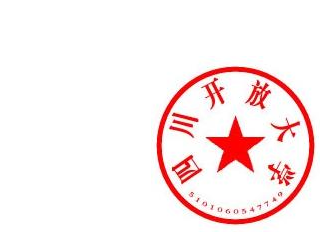 四川开放大学2024年3月8日附件四川开放大学2024年春季学期直播课堂课程总表四川开大办公室             公开           2024年3月8日印发   （共印5份）序号课程ID课程名称授课教师职称直播日期星期直播时间教师所属学院或单位课程所属单位150112学位外语（汉语）梁敏副教授2024-03-11一19:00-19:30教育学院教育学院250112学位外语（汉语）梁敏副教授2024-03-15五19:00-19:30教育学院教育学院350112学位外语（汉语）黄华副教授2024-03-18一19:00-19:30教育学院教育学院450112学位外语（汉语）黄华副教授2024-03-22五19:00-19:30教育学院教育学院550112学位外语（汉语）许柏琳讲师2024-03-25一19:00-19:30学习中心管理处教育学院653161物联网引论陆海峰讲师2024-03-27三19:00-19:30工程技术学院工程技术学院750112学位外语（汉语）许柏琳讲师2024-03-29五19:00-19:30学习中心管理处教育学院850112学位外语（汉语）苏理华副教授2024-04-01一19:00-19:30教育学院教育学院950664社区治理柳菲副教授2024-04-08一19:00-19:30农林卫生学院农林卫生学院1002938宠物饲养余春莲讲师2024-04-08二19:00-19:30农林卫生学院农林卫生学院1153261社会保障学起源讲师2024-04-08一19:00-19:30教务处文法学院1250112学位外语（汉语）苏理华副教授2024-04-08一19:00-19:30教育学院教育学院1300390房地产估价何雅妮副教授2024-04-08一19:00-19:30工程技术学院工程技术学院1451375多媒体技术基础袁慧教授2024-04-08一19:00-19:30工程技术学院工程技术学院1551852数据库原理与应用袁慧教授2024-04-08一19:00-19:30工程技术学院工程技术学院1652787信息管理系统刘各巧讲师2024-04-08一19:00-19:30终身教育处工程技术学院1750880小区规划管理何雅妮副教授2024-04-08一19:50-20:20工程技术学院工程技术学院1852977休闲农业概论（本）柳菲副教授2024-04-08一19:50-20:20农林卫生学院农林卫生学院1902945养猪技术余春莲讲师2024-04-08一19:50-20:20农林卫生学院农林卫生学院2052000婚姻与家人关系杨戴萍教授2024-04-08一19:50-20:20文法学院文法学院2153808多媒体技术基础袁慧教授2024-04-08一19:50-20:20工程技术学院工程技术学院2252788安全评价朱文豪讲师2024-04-08一19:50-20:20工程技术学院工程技术学院2303389工程力学基础翁艳副教授2024-04-09一19:00-19:30高职院工程技术学院2404169农村公共管理柳菲副教授2024-04-09二19:00-19:30农林卫生学院农林卫生学院2551768/02526食品安全与营养（食品营养与安全）王丽娟主管护师2024-04-09二19:00-19:30农林卫生学院农林卫生学院2604339社区护理李湘华讲师2024-04-09二19:00-19:30农林卫生学院农林卫生学院2750878消费者权益保护法谭睿娟副教授2024-04-09二19:00-19:30文法学院文法学院2850890小学语文教学论刘敏讲师2024-04-09二19:00-19:30远程电子出版社文法学院2951963幼儿园班级管理邵娟副教授2024-04-09二19:00-19:30教育学院教育学院3000449高等数学B(1)许宇翔副教授2024-04-09二19:00-19:30教育学院教育学院3150448近世代数谭淇婧副教授2024-04-09二19:00-19:30教育学院教育学院3250864现代管理专题李惠青副教授2024-04-09二19:00-19:30经管学院经管学院3300418服务营销何婧副教授2024-04-09二19:00-19:30经管学院经管学院3402348会计案例分析李晓芹讲师2024-04-09二19:00-19:30经管学院经管学院3502054证券投资分析田伟讲师2024-04-09二19:00-19:30经管学院经管学院3600507公共关系学、公共关系实务雷达副教授2024-04-09二19:00-19:30经管学院经管学院3751954营销案例分析冉敏讲师2024-04-09二19:00-19:30经管学院经管学院3852742客舱资源管理王玉珠讲师2024-04-09二19:00-19:30经管学院经管学院3904351土木工程CAD刘迪昱教授2024-04-09二19:00-19:30工程技术学院工程技术学院4051711数字与图像处理刘德学副教授2024-04-09二19:00-19:30工程技术学院工程技术学院4151444专业证书课程杨杰副教授2024-04-09二19:00-19:30工程技术学院工程技术学院4251662领导艺术柳菲副教授2024-04-09二19:50-20:20农林卫生学院农林卫生学院4350688/52052食品营养卫生（食品营养与健康）王丽娟主管护师2024-04-09二19:50-20:20农林卫生学院农林卫生学院4403158老年精神障碍护理李湘华讲师2024-04-09二19:50-20:20农林卫生学院农林卫生学院4551451法律文书谭睿娟副教授2024-04-09二19:50-20:20文法学院文法学院4602579中学语文教学研究刘敏讲师2024-04-09二19:50-20:20远程电子出版社文法学院4701315社会学概论杨戴萍教授2024-04-09二19:50-20:20文法学院文法学院4851252数理逻辑谭淇婧副教授2024-04-09二19:50-20:20教育学院教育学院4953726/01631/02585项目管理李惠青副教授2024-04-09二19:50-20:20经管学院经管学院5050837物流成本管理朱云娴讲师2024-04-09二19:50-20:20经管学院经管学院5104694/04252统计学/统计学原理田伟讲师2024-04-09二19:50-20:20经管学院经管学院5250092导游业务雷达副教授2024-04-09二19:50-20:20经管学院经管学院5351765数字化艺术刘德学副教授2024-04-09二19:50-20:20工程技术学院工程技术学院5452789高危行业安全朱文豪讲师2024-04-09二19:50-20:20工程技术学院工程技术学院5553267创业管理万兵讲师2024-04-10四14:00-14:30经管学院经管学院5652557村官领导方法与艺术柳菲副教授2024-04-10三19:00-19:30农林卫生学院农林卫生学院5753445乡村振兴专题冯士琳讲师2024-04-10三19:00-19:30农林卫生学院农林卫生学院5802573药用分析化学吴晓庆助教2024-04-10三19:00-19:30农林卫生学院农林卫生学院5904619外国文学名著选读梁黎副教授2024-04-10三19:00-19:30文法学院文法学院6002155大学语文林翠平副教授2024-04-10三19:00-19:30教务处文法学院6102516中国文化概观朱雨琪讲师2024-04-10一19:00-19:30校办文法学院6252101薪酬制度与薪酬管理万鸿副教授2024-04-10三19:00-19:30文法学院文法学院6351780心理咨询入门缪玉讲师2024-04-10三19:00-19:30自贡开大教育学院6453654休闲体育管理李黎助教2024-04-10三19:00-19:30教育学院教育学院6550613人文旅游阳鑫助教2024-04-10三19:00-19:30经管学院经管学院6653027外汇交易实务张磊副教授2024-04-10三19:00-19:30经管学院经管学院6702554商务谈判、商务谈判实务吴文嘉副教授2024-04-10三19:00-19:30经管学院经管学院6802559言语交际袁岳瀚助教2024-04-10三19:00-19:30工程技术学院工程技术学院6904590人工智能导论刘各巧讲师2024-04-10三19:00-19:30终身教育处工程技术学院7002926草坪技术金园讲师2024-04-10三19:50-20:20农林卫生学院农林卫生学院7150421教师口语梁黎副教授2024-04-10三19:50-20:20文法学院文法学院7253180新时代农村发展形势与政策专题万鸿副教授2024-04-10三19:50-20:20文法学院文法学院7351489土地政策学杨戴萍教授2024-04-10三19:50-20:20文法学院文法学院7400498工商企业经营管理阳鑫助教2024-04-10三19:50-20:20经管学院经管学院7550610区域经济学张磊副教授2024-04-10三19:50-20:20经管学院经管学院7652649安全管理袁岳瀚助教2024-04-10三19:50-20:20工程技术学院工程技术学院7703995新能源汽车李红副教授2024-04-10三19:50-20:20工程技术学院工程技术学院7852794防火防爆技术朱文豪讲师2024-04-10三19:50-20:20工程技术学院工程技术学院7952554现代农产品物流与供应链管理闫靖副教授2024-04-11四19:00-19:30高职院农林卫生学院8001773医学伦理学（本）宁珂雪讲师2024-04-11四19:00-19:30农林卫生学院农林卫生学院8102952现代农业新技术胡丽讲师2024-04-11四19:00-19:30农林卫生学院农林卫生学院8202688果树栽培技术（南方本）芶维讲师2024-04-11四19:00-19:30农林卫生学院农林卫生学院8300517公司法余璟讲师2024-04-11四19:00-19:30文法学院文法学院8450886小学数学教学论许宇翔副教授2024-04-11四19:00-19:30教育学院教育学院8553714资本经营许路遥副教授2024-04-11四19:00-19:30经管学院经管学院8651837酒店人力资源管理黄洵副教授2024-04-11四19:00-19:30经管学院经管学院8700992景区管理雷达副教授2024-04-11四19:00-19:30经管学院经管学院8853749客舱设备运行及管理王玉珠讲师2024-04-11四19:00-19:30经管学院经管学院8903934二手车鉴定与评估袁岳瀚助教2024-04-11四19:00-19:30工程技术学院工程技术学院9001782医疗保障原理与政策宁珂雪讲师2024-04-11四19:50-20:20农林卫生学院农林卫生学院9104168农产品安全生产胡丽讲师2024-04-11四19:50-20:20农林卫生学院农林卫生学院9253179农村创新创业理论与实践芶维讲师2024-04-11四19:50-20:20农林卫生学院农林卫生学院9350874项目评估李惠青副教授2024-04-11四19:50-20:20经管学院经管学院9453139人力资源管理实务（本）黄洵副教授2024-04-11四19:50-20:20经管学院经管学院9550612全国导游基础知识雷达副教授2024-04-11四19:50-20:20经管学院经管学院9652837工业通风及除尘朱文豪讲师2024-04-11四19:50-20:20工程技术学院工程技术学院9702744电子商务概论（农）冉敏讲师2024-04-11四20:40-21:10经管学院经管学院9804938/03396工程测量杨杰副教授2024-04-12五19:00-19:30工程技术学院工程技术学院9950112学位外语（汉语）郭燕副教授2024-04-12五19:00-19:30教育学院教育学院10052943测量学杨杰副教授2024-04-12五19:50-20:20工程技术学院工程技术学院10151756新材料与现代生活龚静副教授2024-04-13六10:00-10:30农林卫生学院农林卫生学院10253181四川盆地果树病虫害绿色防控龚静副教授2024-04-13六10:50-11:20农林卫生学院农林卫生学院10300494工程制图基础唐胜菊讲师2024-04-13六14:00-14:30工程技术学院工程技术学院10403596老年用药基本知识戴建峰讲师2024-04-13六14:50-15:20农林卫生学院农林卫生学院10550771特种加工唐胜菊讲师2024-04-13六14:50-15:20工程技术学院工程技术学院10651602医学生物化学（本）戴建峰讲师2024-04-13六16:30-17:00农林卫生学院农林卫生学院10701761养殖业基础陈家磊助理研究员2024-04-13六19:00-19:30农林卫生学院农林卫生学院10804570/03162Android智能手机编程龚艺高级工程师2024-04-13六19:30-20:00信息技术中心工程技术学院10901761养殖业基础陈家磊助理研究员2024-04-13六19:50-20:20农林卫生学院农林卫生学院11052050健康心理学陈蒂丝副教授2024-04-14日10:00-10:30经管学院经济管理学院11150346机械制造工艺学（本）唐胜菊讲师2024-04-14日10:00-10:30工程技术学院工程技术学院11251762终身学习与职业发展吴雨桐副教授2024-04-14日10:50-11:20经管学院经管学院11303593机械制造装备及设计唐胜菊讲师2024-04-14日10:50-11:20工程技术学院工程技术学院11453263人员沟通技术吴雨桐副教授2024-04-14日14:00-14:30经管学院经管学院11551615精神卫生护理学（本）宁珂雪讲师2024-04-15一19:00-19:30农林卫生学院农林卫生学院11650664社区治理柳菲副教授2024-04-15一19:00-19:30农林卫生学院农林卫生学院11752897药物分析（本）朱万婷副教授2024-04-15一19:00-19:30德阳开放大学农林卫生学院11853445乡村振兴专题冯士琳讲师2024-04-15一19:00-19:30农林卫生学院农林卫生学院11900345动物生理基础余春莲讲师2024-04-15一19:00-19:30农林卫生学院农林卫生学院12053130，00696婚姻家庭法游华奎副教授2024-04-15三19:00-19:30南充开放大学文法学院12151550公务员制度讲座万鸿副教授2024-04-15一19:00-19:30文法学院文法学院12253261社会保障学陈阳助教2024-04-15一19:00-19:30人事处文法学院12351082幼儿园管理余茂婷讲师2024-04-15一19:00-19:30教育学院教育学院12450112学位外语（汉语）郭燕副教授2024-04-15一19:00-19:30教育学院教育学院12502554市场营销原理与实务赵鸿鹞副教授2024-04-15一19:00-19:30经管学院经管学院12600390房地产估价何雅妮副教授2024-04-15一19:00-19:30工程技术学院工程技术学院12700018Java语言程序设计申晓青讲师2024-04-15一19:00-19:30工程技术学院工程技术学院12851852数据库原理与应用袁慧教授2024-04-15一19:00-19:30工程技术学院工程技术学院12952787信息管理系统刘各巧讲师2024-04-15一19:00-19:30终身教育处工程技术学院13050880小区规划管理何雅妮副教授2024-04-15一19:50-20:20工程技术学院工程技术学院13151605健康评估（本）宁珂雪讲师2024-04-15一19:50-20:20农林卫生学院农林卫生学院13252977休闲农业概论（本）柳菲副教授2024-04-15一19:50-20:20农林卫生学院农林卫生学院13300354动物繁殖基础余春莲讲师2024-04-15一19:50-20:20农林卫生学院农林卫生学院13400355动物营养基础杨炜蓉副教授2024-04-15一19:50-20:20农林卫生学院农林卫生学院13501300社会调查研究与方法万鸿副教授2024-04-15一19:50-20:20文法学院文法学院13600586国际贸易法余璟讲师2024-04-15一19:50-20:20文法学院文法学院13752000婚姻与家人关系杨戴萍教授2024-04-15一19:50-20:20文法学院文法学院13851956学前教育史余茂婷讲师2024-04-15一19:50-20:20教育学院教育学院13950016Java语言和WWW技术申晓青讲师2024-04-15一19:50-20:20工程技术学院工程技术学院14050229工程建设监理概论陈晓维副教授2024-04-15一19:50-20:20工程技术学院工程技术学院14152788安全评价朱文豪讲师2024-04-15一19:50-20:20工程技术学院工程技术学院14202530畜产品加工技术杨炜蓉副教授2024-04-15一20:40-21:10农林卫生学院农林卫生学院14303389工程力学基础翁艳副教授2024-04-16一19:00-19:30高职院工程技术学院14404169农村公共管理柳菲副教授2024-04-16二19:00-19:30农林卫生学院农林卫生学院14551768/02526食品安全与营养（食品营养与安全）王丽娟主管护师2024-04-16二19:00-19:30农林卫生学院农林卫生学院14601784医用基础化学辛奇助教2024-04-16二19:00-19:30农林卫生学院农林卫生学院14702945养猪技术余春莲讲师2024-04-16二19:00-19:30农林卫生学院农林卫生学院14851193
04642中国现当代文学名著导读（1）、中国现当代文学名著选读余娉讲师2024-04-16二19:00-19:30文法学院文法学院14950878消费者权益保护法谭睿娟副教授2024-04-16二19:00-19:30文法学院文法学院15050890小学语文教学论刘敏讲师2024-04-16二19:00-19:30远程电子出版社文法学院15101792艺术学概论李黎助教2024-04-16二19:00-19:30招生与学生处文法学院15250842舞蹈与儿童舞蹈创编(1)杨明倩副教授2024-04-16二19:00-19:30教育学院教育学院15351963幼儿园班级管理邵娟副教授2024-04-16二19:00-19:30教育学院教育学院15400910教学设计李凡教授2024-04-16二19:00-19:30高职学院教育学院15500449高等数学B(1)许宇翔副教授2024-04-16二19:00-19:30教育学院教育学院15650448近世代数漆丽讲师2024-04-16二19:00-19:30乐山开大教育学院15700916教育心理学孙国容讲师2024-04-16二19:00-19:30培训学院教育学院15850864现代管理专题李惠青副教授2024-04-16二19:00-19:30经管学院经管学院15900418服务营销何婧副教授2024-04-16二19:00-19:30经管学院经管学院16051837酒店人力资源管理黄洵副教授2024-04-16二19:00-19:30经管学院经管学院16102054证券投资分析田伟讲师2024-04-16二19:00-19:30经管学院经管学院16200507公共关系学、公共关系实务雷达副教授2024-04-16二19:00-19:30经管学院经管学院16351954营销案例分析冉敏讲师2024-04-16二19:00-19:30经管学院经管学院16452742客舱资源管理王玉珠讲师2024-04-16二19:00-19:30经管学院经管学院16504351土木工程CAD刘迪昱教授2024-04-16二19:00-19:30工程技术学院工程技术学院16651325计算机微机组装与维护申晓青讲师2024-04-16二19:00-19:30工程技术学院工程技术学院16751444专业证书课程杨杰副教授2024-04-16二19:00-19:30工程技术学院工程技术学院16804975机电控制与可编程序控制器技术雷莹讲师2024-04-16二19:00-19:30工程技术学院工程技术学院16904029建设工程技术与计量（土建）李玏讲师2024-04-16一19:00-19:30高职院工程技术学院17051662领导艺术柳菲副教授2024-04-16二19:50-20:20农林卫生学院农林卫生学院17150688/52053食品营养卫生（食品营养与健康）王丽娟主管护师2024-04-16二19:50-20:20农林卫生学院农林卫生学院17202943特种动物养殖余春莲讲师2024-04-16二19:50-20:20农林卫生学院农林卫生学院17302939养禽技术杨炜蓉副教授2024-04-16二19:50-20:20农林卫生学院农林卫生学院17401792应用写作（汉语）】实用写作、应用写作余娉讲师2024-04-16二19:50-20:20文法学院文法学院17551451法律文书谭睿娟副教授2024-04-16二19:50-20:20文法学院文法学院17602580中学语文教学研究刘敏讲师2024-04-16二19:50-20:20远程电子出版社文法学院17701315社会学概论起源讲师2024-04-16二19:50-20:20教务处文法学院17851958幼儿园艺术教育专题杨明倩副教授2024-04-16二19:50-20:20教育学院教育学院17951710灾难事故避险自救杨永其高级工程师2024-04-16二19:50-20:20工程技术学院教育学院18000490工程数学吴润民讲师2024-04-16二19:50-20:20教育学院教育学院18151252数理逻辑漆丽副教授2024-04-16二19:50-20:20乐山开大教育学院18253726/01631/02585项目管理李惠青副教授2024-04-16二19:50-20:20经管学院经管学院18350837物流成本管理朱云娴讲师2024-04-16二19:50-20:20经管学院经管学院18453139人力资源管理实务（本）黄洵副教授2024-04-16二19:50-20:20经管学院经管学院18504694/04252统计学/统计学原理田伟讲师2024-04-16二19:50-20:20经管学院经管学院18650092导游业务雷达副教授2024-04-16二19:50-20:20经管学院经管学院18752789高危行业安全朱文豪讲师2024-04-16二19:50-20:20工程技术学院工程技术学院18853267创业管理万兵讲师2024-04-17四14:00-14:30经管学院经管学院18952557村官领导方法与艺术柳菲副教授2024-04-17三19:00-19:30农林卫生学院农林卫生学院19000234传染病护理学李湘华讲师2024-04-17三19:00-19:30农林卫生学院农林卫生学院19153445乡村振兴专题冯士琳讲师2024-04-17三19:00-19:30农林卫生学院农林卫生学院19202579外国文学名著选读梁黎副教授2024-04-17三19:00-19:30文法学院文法学院19304392普通话任惠俐副教授2024-04-17三19:00-19:30乐山开放大学文法学院19402155大学语文林翠平副教授2024-04-17三19:00-19:30教务处文法学院19502516中国文化概观朱雨琪讲师2024-04-17一19:00-19:30校办文法学院19652295心理健康教育缪玉讲师2024-04-17三19:00-19:30自贡开大教育学院19703010电子商务与网络营销阳鑫助教2024-04-17三19:00-19:30经管学院经管学院19853027外汇交易实务张磊副教授2024-04-17三19:00-19:30经管学院经管学院19952739服务心理学曾道艳讲师2024-04-17三19:00-19:30经管学院经管学院20002554商务谈判、商务谈判实务吴文嘉副教授2024-04-17三19:00-19:30经管学院经管学院20102567财会法规与职业道德梁霞副教授2024-04-17三19:00-19:30经管学院经管学院20202559言语交际袁岳瀚助教2024-04-17三19:00-19:30工程技术学院工程技术学院20304590人工智能导论刘各巧讲师2024-04-17三19:00-19:30终身教育处工程技术学院20401580物业设备设施管理王怡讲师2024-04-17三19:00-19:30实验学院工程技术学院20553161物联网引论陆海峰讲师2024-04-17三19:00-19:30工程技术学院工程技术学院20600221程序设计基础吴頔助教2024-04-17三19:50-20:20信息技术中心工程技术学院20751674临床医学概论李湘华讲师2024-04-17三19:50-20:20农林卫生学院农林卫生学院20850421教师口语梁黎副教授2024-04-17三19:50-20:20文法学院文法学院20951489土地政策学冯仕琳讲师2024-04-17三19:50-20:20教务处文法学院21000498工商企业经营管理阳鑫助教2024-04-17三19:50-20:20经管学院经管学院21150610区域经济学张磊副教授2024-04-17三19:50-20:20经管学院经管学院21252932企业纳税实务梁霞副教授2024-04-17三19:50-20:20经管学院经管学院21302115客户关系管理王娟副教授2024-04-17三19:50-20:20经管学院经管学院21452649安全管理袁岳瀚助教2024-04-17三19:50-20:20工程技术学院工程技术学院21503995新能源汽车李红副教授2024-04-17三19:50-20:20工程技术学院工程技术学院21652794防火防爆技术朱文豪讲师2024-04-17三19:50-20:20工程技术学院工程技术学院21702691农业项目投资郑欣悦助教2024-04-17三20:40-21:10农林卫生学院农林卫生学院21800508公共管理学许琳讲师2024-04-17三20:40-21:10终身教育处教育学院21902383农业生态学胡丽讲师2024-04-18四19:00-19:30农林卫生学院农林卫生学院22001480土壤与肥料芶维讲师2024-04-18四19:00-19:30农林卫生学院农林卫生学院22101726行政伦理学袁俊辉讲师2024-04-18四19:00-19:30文法学院文法学院22200517公司法余璟讲师2024-04-18四19:00-19:30文法学院文法学院22350689实用心理学周晨讲师2024-04-18四19:00-19:30终身教育处教育学院22400536管理思想史陈娟娟副教授2024-04-18四19:00-19:30教育学院教育学院22550886小学数学教学论许宇翔副教授2024-04-18四19:00-19:30教育学院教育学院22653714资本经营李惠青副教授2024-04-18四19:00-19:30经管学院经管学院22751837酒店人力资源管理黄洵副教授2024-04-18四19:00-19:30经管学院经管学院22800992景区管理雷达副教授2024-04-18四19:00-19:30经管学院经管学院22951842纳税基础与实务梁霞副教授2024-04-18四19:00-19:30经管学院经管学院23053749客舱设备运行及管理王玉珠讲师2024-04-18四19:00-19:30经管学院经管学院23103934二手车鉴定与评估李红副教授2024-04-18四19:00-19:30工程技术学院工程技术学院23202205农产品质量管理胡丽讲师2024-04-18四19:50-20:20农林卫生学院农林卫生学院23301922种植业基础芶维讲师2024-04-18四19:50-20:20农林卫生学院农林卫生学院23451829行政案例分析袁俊辉讲师2024-04-18四19:50-20:20文法学院文法学院23550874项目评估李惠青副教授2024-04-18四19:50-20:20经管学院经管学院23653139人力资源管理实务（本）黄洵副教授2024-04-18四19:50-20:20经管学院经管学院23750612全国导游基础知识雷达副教授2024-04-18四19:50-20:20经管学院经管学院23802468税收理论与实务梁霞副教授2024-04-18四19:50-20:20经管学院经管学院23952837工业通风及除尘朱文豪讲师2024-04-18四19:50-20:20工程技术学院工程技术学院24002744电子商务概论（农）冉敏讲师2024-04-18四20:40-21:10经管学院经管学院24150112学位外语（汉语）张敏子副教授2024-04-19五19:00-19:30教育学院教育学院24252739服务心理学曾道艳讲师2024-04-19吴19:00-19:30经管学院经管学院24304938/03396工程测量杨杰副教授2024-04-19五19:00-19:30工程技术学院工程技术学院24452943测量学杨杰副教授2024-04-19五19:50-20:20工程技术学院工程技术学院24551756新材料与现代生活龚静副教授2024-04-20六10:00-10:30农林卫生学院农林卫生学院24601667心理学康雨晴讲师2024-04-20六10:00-10:30绵阳开大教育学院24700240创新教学龙芹讲师2024-04-20六10:00-10:30华新高职院教育学院24850515旅游心理学何苗副教授2024-04-20六10:00-10:30学习中心管理处教育学院24953181四川盆地果树病虫害绿色防控龚静副教授2024-04-20六10:50-11:20农林卫生学院农林卫生学院25051297心理学概论康雨晴讲师2024-04-20六10:50-11:20绵阳开大教育学院25152739服务心理学曾道艳讲师2024-04-20六10:50-11:20经管学院经管学院25200494工程制图基础唐胜菊讲师2024-04-20六14:00-14:30工程技术学院工程技术学院25352902中医药学概论（本）戴建峰讲师2024-04-20六14:50-15:20农林卫生学院农林卫生学院25450771特种加工唐胜菊讲师2024-04-20六14:50-15:20工程技术学院工程技术学院25552903药物经济学戴建峰讲师2024-04-20六16:30-17:00农林卫生学院农林卫生学院25604570/03162Android智能手机编程龚艺高级工程师2024-04-20六19:30-20:00信息技术中心工程技术学院25752855农村基层党建实务龚静副教授2024-04-21日10:00-10:30农林卫生学院农林卫生学院25850346机械制造工艺学（本）唐胜菊讲师2024-04-21日10:00-10:30工程技术学院工程技术学院25903144老年心理病理龚静副教授2024-04-21日10:50-11:20农林卫生学院农林卫生学院26051762终身学习与职业发展吴雨桐副教授2024-04-21日10:50-11:20经管学院经管学院26103593机械制造装备及设计唐胜菊讲师2024-04-21日10:50-11:20工程技术学院工程技术学院26253263人员沟通技术吴雨桐副教授2024-04-21日14:00-14:30经管学院经管学院26352860操作系统运维刘波教授2024-04-21日16:30-17:00信息技术中心工程技术学院26403163计算机组网技术徐潘华讲师2024-04-21日19:00-19:30德阳开大工程技术学院26552205.NET编程操作实务纪娟副教授2024-04-21日19:00-19:30工程技术学院工程技术学院26651600人体组织学与胚胎学（本）袁海燕副教授2024-04-21日19:50-20:20农林卫生学院农林卫生学院26751615精神卫生护理学（本）宁珂雪讲师2024-04-22一19:00-19:30农林卫生学院农林卫生学院26850664社区治理柳菲副教授2024-04-22一19:00-19:30农林卫生学院农林卫生学院26902920果树病虫害防治岳茂兰讲师2024-04-22一19:00-19:30农林卫生学院农林卫生学院27053445乡村振兴专题冯士琳讲师2024-04-22一19:00-19:30农林卫生学院农林卫生学院27153261社会保障学陈阳助教2024-04-22一19:00-19:30人事处文法学院27250112学位外语（汉语）张敏子副教授2024-04-22一19:00-19:30教育学院教育学院27301603现代教育技术李雯雯讲师2024-04-22一19:00-19:30发展规划与对外合作处教育学院27452739服务心理学曾道艳讲师2024-04-22一19:00-19:30经管学院经管学院27502554市场营销原理与实务赵鸿鹞副教授2024-04-22一19:00-19:30经管学院经管学院27600390房地产估价何雅妮副教授2024-04-22一19:00-19:30工程技术学院工程技术学院27752997矿井通风与安全（本）尤欣慰助教2024-04-22一19:00-19:30工程技术学院工程技术学院27800018Java语言程序设计申晓青讲师2024-04-22一19:00-19:30工程技术学院工程技术学院27951852数据库原理与应用袁慧教授2024-04-22一19:00-19:30工程技术学院工程技术学院28052787信息管理系统刘各巧讲师2024-04-22一19:00-19:30终身教育处工程技术学院28150880小区规划管理何雅妮副教授2024-04-22一19:50-20:20工程技术学院工程技术学院28251605健康评估（本）宁珂雪讲师2024-04-22一19:50-20:20农林卫生学院农林卫生学院28352977休闲农业概论（本）柳菲副教授2024-04-22一19:50-20:20农林卫生学院农林卫生学院28400683环境医学岳茂兰讲师2024-04-22一19:50-20:20农林卫生学院农林卫生学院28503132老年心理健康马二秀助教2024-04-22一19:50-20:20农林卫生学院农林卫生学院28600586国际贸易法余璟讲师2024-04-22一19:50-20:20文法学院文法学院28752000婚姻与家人关系杨戴萍教授2024-04-22一19:50-20:20文法学院文法学院28802115客户关系管理王娟副教授2024-04-22一19:50-20:20经管学院经管学院28952984煤矿安全评价尤欣慰助教2024-04-22一19:50-20:20工程技术学院工程技术学院29050016Java语言和WWW技术申晓青讲师2024-04-22一19:50-20:20工程技术学院工程技术学院29150229工程建设监理概论陈晓维副教授2024-04-22一19:50-20:20工程技术学院工程技术学院29252788安全评价朱文豪讲师2024-04-22一19:50-20:20工程技术学院工程技术学院29303389工程力学基础翁艳副教授2024-04-23一19:00-19:30高职院工程技术学院29404169农村公共管理柳菲副教授2024-04-23二19:00-19:30农林卫生学院农林卫生学院29551768/02526食品安全与营养（食品营养与安全）王丽娟主管护师2024-04-23二19:00-19:30农林卫生学院农林卫生学院29601784医用基础化学辛奇助教2024-04-23二19:00-19:30农林卫生学院农林卫生学院29702923园林树木岳茂兰讲师2024-04-23二19:00-19:30农林卫生学院农林卫生学院29851193
04642中国现当代文学名著导读（1）、中国现当代文学名著选读张莉副教授2024-04-23二19:00-19:30实验学院文法学院29904392形势与政策史艳红讲师2024-04-23二19:00-19:30马克思主义学院马克思主义学院30001920仲裁法韩雪讲师2024-04-23二19:00-19:30文法学院文法学院30150890小学语文教学论刘敏讲师2024-04-23二19:00-19:30远程电子出版社文法学院30251591社会问题邱艳林讲师2024-04-23二19:00-19:30培训学院文法学院30353827公关与沟通黎恩讲师2024-04-23二19:00-19:30科研处文法学院30452882基础写作吴玲玲教授2024-04-23二19:00-19:30文法学院文法学院30550842舞蹈与儿童舞蹈创编(1)杨明倩副教授2024-04-23二19:00-19:30教育学院教育学院30651963幼儿园班级管理邵娟副教授2024-04-23二19:00-19:30教育学院教育学院30700910教学设计孙伟教授2024-04-23二19:00-19:30信息技术中心教育学院30800449高等数学B(1)谭淇婧副教授2024-04-23二19:00-19:30教育学院教育学院30950448近世代数许宇翔副教授2024-04-23二19:00-19:30教育学院教育学院31050864现代管理专题谭征教授2024-04-23二19:00-19:30经管学院经管学院311'00418服务营销何婧副教授2024-04-23二19:00-19:30经管学院经管学院31251955酒店人力资源管理黄洵副教授2024-04-23二19:00-19:30经管学院经管学院31302054证券投资分析田伟讲师2024-04-23二19:00-19:30经管学院经管学院31400507公共关系学、公共关系实务雷达副教授2024-04-23二19:00-19:30经管学院经管学院31551954营销案例分析冉敏讲师2024-04-23二19:00-19:30经管学院经管学院31652742客舱资源管理王玉珠讲师2024-04-23二19:00-19:30经管学院经管学院31752945“三气”开采谢兆元讲师2024-04-23二19:00-19:30工程技术学院工程技术学院31804351土木工程CAD刘迪昱教授2024-04-23二19:00-19:30工程技术学院工程技术学院31951325计算机微机组装与维护申晓青讲师2024-04-23二19:00-19:30工程技术学院工程技术学院32051711数字与图像处理刘德学副教授2024-04-23二19:00-19:30工程技术学院工程技术学院32151444专业证书课程杨杰副教授2024-04-23二19:00-19:30工程技术学院工程技术学院32251662领导艺术柳菲副教授2024-04-23二19:50-20:20农林卫生学院农林卫生学院32350688/52054食品营养卫生（食品营养与健康）王丽娟主管护师2024-04-23二19:50-20:20农林卫生学院农林卫生学院32451999
51684
51195应用写作（汉语）】实用写作、应用写作余娉讲师2024-04-23二19:50-20:20文法学院文法学院32502581中学语文教学研究刘敏讲师2024-04-23二19:50-20:20远程电子出版社文法学院32602041证据学韩雪讲师2024-04-23二19:50-20:20文法学院文法学院32701315社会学概论起源讲师2024-04-23二19:50-20:20教务处文法学院32851958幼儿园艺术教育专题杨明倩副教授2024-04-23二19:50-20:20教育学院教育学院32951252数理逻辑吴润民讲师2024-04-23二19:50-20:20教育学院教育学院33001651小学数学教学研究谭淇婧副教授2024-04-23二19:50-20:20教育学院教育学院33153726/01631/02585项目管理李惠青副教授2024-04-23二19:50-20:20经管学院经管学院33250837物流成本管理朱云娴讲师2024-04-23二19:50-20:20经管学院经管学院33304694/04252统计学/统计学原理田伟讲师2024-04-23二19:50-20:20经管学院经管学院33450092导游业务雷达副教授2024-04-23二19:50-20:20经管学院经管学院33552147煤矿安全系统工程谢兆元讲师2024-04-23二19:50-20:20工程技术学院工程技术学院33652789高危行业安全朱文豪讲师2024-04-23二19:50-20:20工程技术学院工程技术学院33751765数字化艺术刘德学副教授2024-04-23二19:50-20:20工程技术学院工程技术学院33853267创业管理万兵讲师2024-04-24四14:00-14:30经管学院经管学院33952557村官领导方法与艺术柳菲副教授2024-04-24三19:00-19:30农林卫生学院农林卫生学院34000234传染病护理学李湘华讲师2024-04-24三19:00-19:30农林卫生学院农林卫生学院34102573药用分析化学吴晓庆助教2024-04-24三19:00-19:30农林卫生学院农林卫生学院34204619外国文学名著选读梁黎副教授2024-04-24三19:00-19:30文法学院文法学院34304942普通话任惠俐副教授2024-04-24三19:00-19:30乐山开放大学文法学院34402155大学语文高璐讲师2024-04-24三19:00-19:30绵阳开大文法学院34502516中国文化概观姜志坚副教授2024-04-24一19:00-19:30校办文法学院34653130，00696婚姻家庭法游华奎副教授2024-04-24三19:00-19:30南充开放大学文法学院34752101薪酬制度与薪酬管理万鸿副教授2024-04-24三19:00-19:30文法学院文法学院34851780心理咨询入门缪玉讲师2024-04-24三19:00-19:30自贡开大教育学院34953654休闲体育管理李黎助教2024-04-24三19:00-19:30教育学院教育学院35050613人文旅游阳鑫助教2024-04-24三19:00-19:30经管学院经管学院35153027外汇交易实务张磊副教授2024-04-24三19:00-19:30经管学院经管学院35202554商务谈判、商务谈判实务吴文嘉副教授2024-04-24三19:00-19:30经管学院经管学院35302559言语交际袁岳瀚助教2024-04-24三19:00-19:30工程技术学院工程技术学院35404590人工智能导论刘各巧讲师2024-04-24三19:00-19:30终身教育处工程技术学院35501147农村环境保护欧前丽讲师2024-04-24三19:50-20:20农林卫生学院农林卫生学院35651674临床医学概论李湘华讲师2024-04-24三19:50-20:20农林卫生学院农林卫生学院35750421教师口语梁黎副教授2024-04-24三19:50-20:20文法学院文法学院35853180新时代农村发展形势与政策专题万鸿副教授2024-04-24三19:50-20:20文法学院文法学院35951489土地政策学陈阳助教2024-04-24三19:50-20:20人事处文法学院36003010电子商务与网络营销阳鑫助教2024-04-24三19:50-20:20经管学院经管学院36150610区域经济学张磊副教授2024-04-24三19:50-20:20经管学院经管学院36252649安全管理袁岳瀚助教2024-04-24三19:50-20:20工程技术学院工程技术学院36303995新能源汽车李红副教授2024-04-24三19:50-20:20工程技术学院工程技术学院36400221程序设计基础吴頔助教2024-04-24三19:50-20:20信息技术中心工程技术学院36552794防火防爆技术朱文豪讲师2024-04-24三19:50-20:20工程技术学院工程技术学院36652953农产品电子商务胡丽讲师2024-04-25四19:00-19:30农林卫生学院农林卫生学院36702688果树栽培技术（南方本）芶维讲师2024-04-25四19:00-19:30农林卫生学院农林卫生学院36852554现代农产品物流与供应链管理闫靖副教授2024-04-25四19:00-19:30高职院农林卫生学院36951718
51909地域文化（专）、地域文化（本）余娉讲师2024-04-25四19:00-19:30文法学院文法学院37052143劳动合同法（本科）李云捷副教授2024-04-25四19:00-19:30文法学院文法学院37150535美学专题吴玲玲教授2024-04-25四19:00-19:30文法学院文法学院37201951中外政治思想史袁俊辉讲师2024-04-25四19:00-19:30文法学院文法学院37351065哲学基础陈娟娟副教授2024-04-25四19:00-19:30教育学院教育学院37450886小学数学教学论谭淇婧副教授2024-04-25四19:00-19:30教育学院教育学院37553714资本经营李惠青副教授2024-04-25四19:00-19:30经管学院经管学院37651955人力资源管理实务（本）黄洵副教授2024-04-25四19:00-19:30经管学院经管学院37700992景区管理雷达副教授2024-04-25四19:00-19:30经管学院经管学院37853749客舱设备运行及管理王玉珠讲师2024-04-25四19:00-19:30经管学院经管学院37903934二手车鉴定与评估李红副教授2024-04-25四19:00-19:30工程技术学院工程技术学院38004168农产品安全生产胡丽讲师2024-04-25四19:50-20:20农林卫生学院农林卫生学院38153067四川经济作物栽培技术芶维讲师2024-04-25四19:50-20:20农林卫生学院农林卫生学院38251868合同法学李云捷副教授2024-04-25四19:50-20:20文法学院文法学院38350874项目评估李惠青副教授2024-04-25四19:50-20:20经管学院经管学院38450612全国导游基础知识雷达副教授2024-04-25四19:50-20:20经管学院经管学院38552837工业通风及除尘朱文豪讲师2024-04-25四19:50-20:20工程技术学院工程技术学院38602744电子商务概论（农）冉敏讲师2024-04-25四20:40-21:10经管学院经管学院38703423老年人中医体质辨识与养生保健龚静副教授2024-04-26五10:00-10:30农林卫生学院农林卫生学院38851603医学免疫学与微生物学（本）龚静副教授2024-04-26五10:50-11:20农林卫生学院农林卫生学院38901793遗传与育种李明珠助教2024-04-26五19:00-19:30农林卫生学院农林卫生学院39050112学位外语（汉语）黄羽教授2024-04-26五19:00-19:30南充开放大学教育学院39104938/03396工程测量杨杰副教授2024-04-26五19:00-19:30工程技术学院工程技术学院39252943测量学杨杰副教授2024-04-26五19:50-20:20工程技术学院工程技术学院39351756新材料与现代生活龚静副教授2024-04-27六10:00-10:30农林卫生学院农林卫生学院39401667心理学魏媛媛讲师2024-04-27六10:00-10:30绵阳开大教育学院39500240创新教学龙芹讲师2024-04-27六10:00-10:30华新高职院教育学院39653181四川盆地果树病虫害绿色防控龚静副教授2024-04-27六10:50-11:20农林卫生学院农林卫生学院39751297心理学概论魏媛媛讲师2024-04-27六10:50-11:20绵阳开大教育学院39800494工程制图基础唐胜菊讲师2024-04-27六14:00-14:30工程技术学院工程技术学院39950771特种加工唐胜菊讲师2024-04-27六14:50-15:20工程技术学院工程技术学院40004570/03162Android智能手机编程龚艺高级工程师2024-04-27六19:30-20:00信息技术中心工程技术学院40104337老年人中医体质辨识与调理马二秀助教2024-04-27六19:50-20:20农林卫生学院农林卫生学院40252891药物化学（本）姚吉中讲师2024-04-27六20:40-21:10农林卫生学院农林卫生学院40352855农村基层党建实务龚静副教授2024-04-28日10:00-10:30农林卫生学院农林卫生学院40452050健康心理学陈蒂丝副教授2024-04-28日10:00-10:30经管学院经济管理学院40503144老年心理病理龚静副教授2024-04-28日10:50-11:20农林卫生学院农林卫生学院40651762终身学习与职业发展吴雨桐副教授2024-04-28日10:50-11:20经管学院经管学院40753263人员沟通技术吴雨桐副教授2024-04-28日14:00-14:30经管学院经管学院40804619外国文学名著选读梁黎副教授2024-04-28日19:00-19:30文法学院文法学院40950421教师口语梁黎副教授2024-04-28日19:50-20:20文法学院文法学院41051615精神卫生护理学（本）宁珂雪讲师2024-04-29一19:00-19:30农林卫生学院农林卫生学院41102920果树病虫害防治岳茂兰讲师2024-04-29一19:00-19:30农林卫生学院农林卫生学院41252897药物分析（本）朱万婷副教授2024-04-29一19:00-19:30德阳开放大学农林卫生学院41351550公务员制度讲座万鸿副教授2024-04-29一19:00-19:30文法学院文法学院41453261社会保障学杨戴萍教授2024-04-29一19:00-19:30文法学院文法学院41551082幼儿园管理余茂婷讲师2024-04-29一19:00-19:30教育学院教育学院41650112学位外语（汉语）黄羽教授2024-04-29一19:00-19:30南充开放大学教育学院41702554市场营销原理与实务赵鸿鹞副教授2024-04-29一19:00-19:30经管学院经管学院41800390房地产估价何雅妮副教授2024-04-29一19:00-19:30工程技术学院工程技术学院41952997矿井通风与安全（本）尤欣慰助教2024-04-29一19:00-19:30工程技术学院工程技术学院42000018Java语言程序设计申晓青讲师2024-04-29一19:00-19:30工程技术学院工程技术学院42150880小区规划管理何雅妮副教授2024-04-29一19:50-20:20工程技术学院工程技术学院42251605健康评估（本）宁珂雪讲师2024-04-29一19:50-20:20农林卫生学院农林卫生学院42304148土地管理学岳茂兰讲师2024-04-29一19:50-20:20农林卫生学院农林卫生学院42451791生药学马二秀助教2024-04-29一19:50-20:20农林卫生学院农林卫生学院42501300社会调查研究与方法李月凤助教2024-04-29一19:50-20:20文法学院文法学院42652000婚姻与家人关系杨戴萍教授2024-04-29一19:50-20:20文法学院文法学院42751956学前教育史余茂婷讲师2024-04-29一19:50-20:20教育学院教育学院42802115客户关系管理王娟副教授2024-04-29一19:50-20:20经管学院经管学院42950016Java语言和WWW技术申晓青讲师2024-04-29一19:50-20:20工程技术学院工程技术学院43052788安全评价朱文豪讲师2024-04-29一19:50-20:20工程技术学院工程技术学院43152984煤矿安全评价尤欣慰助教2024-04-29一19:50-20:21工程技术学院工程技术学院43202940养羊技术余春莲讲师2024-04-30二19:00-19:30农林卫生学院农林卫生学院43304392形势与政策史艳红讲师2024-04-30二19:00-19:30马克思主义学院马克思主义学院43401920仲裁法韩雪讲师2024-04-30二19:00-19:30文法学院文法学院43550890小学语文教学论刘敏讲师2024-04-30二19:00-19:30远程电子出版社文法学院43652882基础写作高玉洁讲师2024-04-30二19:00-19:30成人教育学院文法学院43701792艺术学概论李黎助教2024-04-30二19:00-19:30招生与学生处文法学院43800449高等数学B(1)吴润民讲师2024-04-30二19:00-19:30教育学院教育学院43902370企业班组长通用能力课程钟敏敏副教授2024-04-30二19:00-19:30经管学院工程技术学院44002054证券投资分析田伟讲师2024-04-30二19:00-19:30经管学院经管学院44100507公共关系学、公共关系实务雷达副教授2024-04-30二19:00-19:30经管学院经管学院44251954营销案例分析冉敏讲师2024-04-30二19:00-19:30经管学院经管学院44352945“三气”开采谢兆元讲师2024-04-30二19:00-19:30工程技术学院工程技术学院44404351土木工程CAD刘迪昱教授2024-04-30二19:00-19:30工程技术学院工程技术学院44551325计算机微机组装与维护申晓青讲师2024-04-30二19:00-19:30工程技术学院工程技术学院44651444专业证书课程杨杰副教授2024-04-30二19:00-19:30工程技术学院工程技术学院44702582中学语文教学研究刘敏讲师2024-04-30二19:50-20:20远程电子出版社文法学院44802041证据学韩雪讲师2024-04-30二19:50-20:20文法学院文法学院44902790劳动人事政策与法规李月凤助教2024-04-30二19:50-20:20文法学院经管学院45001315社会学概论杨戴萍教授2024-04-30二19:50-20:20文法学院文法学院45100490工程数学吴润民讲师2024-04-30二19:50-20:20教育学院教育学院45203411企业员工职业素质教育课程钟敏敏副教授2024-04-30二19:50-20:20经管学院工程技术学院45304694/04252统计学/统计学原理田伟讲师2024-04-30二19:50-20:20经管学院经管学院45450092导游业务雷达副教授2024-04-30二19:50-20:20经管学院经管学院45552789高危行业安全朱文豪讲师2024-04-30二19:50-20:20工程技术学院工程技术学院45652147煤矿安全系统工程谢兆元讲师2024-04-30二19:50-20:21工程技术学院工程技术学院45752794防火防爆技术朱文豪讲师2024-05-01三19:50-20:20工程技术学院工程技术学院45850535美学专题高玉洁讲师2024-05-02四19:00-19:30成人教育学院文法学院45952837工业通风及除尘朱文豪讲师2024-05-02四19:50-20:20工程技术学院工程技术学院46052891药物化学（本）姚吉中讲师2024-05-04六10:00-10:30农林卫生学院农林卫生学院46103596老年用药基本知识戴建峰讲师2024-05-04六14:50-15:20农林卫生学院农林卫生学院46251602医学生物化学（本）戴建峰讲师2024-05-04六16:30-17:00农林卫生学院农林卫生学院46302197农业生态学基础王兴娥讲师2024-05-04六19:00-19:30农林卫生学院农林卫生学院46402916园林植物病虫害防治王兴娥讲师2024-05-04六19:50-20:20农林卫生学院农林卫生学院46550346机械制造工艺学（本）唐胜菊讲师2024-05-05日10:00-10:30工程技术学院工程技术学院46651762终身学习与职业发展吴雨桐副教授2024-05-05日10:50-11:20经管学院经管学院46704974液压气动技术唐胜菊讲师2024-05-05日10:50-11:20工程技术学院工程技术学院46853263人员沟通技术吴雨桐副教授2024-05-05日14:00-14:30经管学院经管学院46952741航空卫生保健与急救钟琭葭讲师2024-05-06一19:00-19:30经管学院经管学院47053225人力资源师专题讲座（本）冯士琳讲师2024-05-06一19:00-19:30经管学院经管学院47150412健康教育杨敏副教授2024-05-06一19:00-19:30农林卫生学院农林卫生学院47251691人类发展与环境保护陈文教授2024-05-06一19:00-19:30农林卫生学院农林卫生学院47300345动物生理基础余春莲讲师2024-05-06一19:00-19:30农林卫生学院农林卫生学院47453017文化产品创意与策划刘美岑讲师2024-05-06一19:00-19:30宣传部文法学院47550112学位外语（汉语）张璨讲师2024-05-06一19:00-19:30宜宾开放大学教育学院47601603现代教育技术郑玲助教2024-05-06一19:00-19:30宜宾开放大学教育学院477'01185企业文化陈薇副教授2024-05-06一19:00-19:30经管学院经管学院47852997矿井通风与安全（本）尤欣慰助教2024-05-06一19:00-19:30工程技术学院工程技术学院47900018Java语言程序设计申晓青讲师2024-05-06一19:00-19:30工程技术学院工程技术学院48050581汽车车身修复技术(A)邓植译讲师2024-05-06一19:00-19:30工程技术学院工程技术学院48103132老年心理健康马二秀助教2024-05-06一19:50-20:20农林卫生学院农林卫生学院48250412健康教育杨敏副教授2024-05-06一19:50-20:20农林卫生学院农林卫生学院48351691人类发展与环境保护陈文教授2024-05-06一19:50-20:20农林卫生学院农林卫生学院48400354动物繁殖基础余春莲讲师2024-05-06一19:50-20:20农林卫生学院农林卫生学院48553810新媒体内容生产刘美岑讲师2024-05-06一19:50-20:20宣传部文法学院48651053职业生涯规划陈薇副教授2024-05-06一19:50-20:20经管学院经管学院48750016Java语言和WWW技术申晓青讲师2024-05-06一19:50-20:20工程技术学院工程技术学院48801226汽车运用基础邓植译讲师2024-05-06一19:50-20:20工程技术学院工程技术学院48952984煤矿安全评价尤欣慰助教2024-05-06一19:50-20:22工程技术学院工程技术学院49050688/52055食品营养卫生（食品营养与健康）王丽娟主管护师2024-05-07二19:00-19:30农林卫生学院农林卫生学院49101784医用基础化学辛奇助教2024-05-07二19:00-19:30农林卫生学院农林卫生学院49202938宠物饲养余春莲讲师2024-05-07二19:00-19:30农林卫生学院农林卫生学院49351193
04642中国现当代文学名著导读（1）、中国现当代文学名著选读余娉讲师2024-05-07二19:00-19:30文法学院文法学院49404392形势与政策史艳红讲师2024-05-07二19:00-19:30马克思主义学院马克思主义学院49501920仲裁法韩雪讲师2024-05-07二19:00-19:30文法学院文法学院49651087幼儿文学刘炳言助教2024-05-07二19:00-19:30宜宾开放大学文法学院49753827公关与沟通黎恩讲师2024-05-07二19:00-19:30科研处文法学院49852882基础写作吴玲玲教授2024-05-07二19:00-19:30文法学院文法学院49950842舞蹈与儿童舞蹈创编(1)杨明倩副教授2024-05-07二19:00-19:30教育学院教育学院50000449高等数学B(1)吴润民讲师2024-05-07二19:00-19:30教育学院教育学院50102348会计案例分析李晓芹讲师2024-05-07二19:00-19:30经管学院经管学院50251955营销管理创新专题黄洵副教授2024-05-07二19:00-19:30经管学院经管学院50350583企业物流管理周祥副教授2024-05-07二19:00-19:30经管学院经管学院50450156电子商务基础杨昆讲师2024-05-07二19:00-19:30经管学院经管学院50550671生态旅游雷达副教授2024-05-07二19:00-19:30经管学院经管学院50652742客舱资源管理王玉珠讲师2024-05-07二19:00-19:30经管学院经管学院50752945“三气”开采谢兆元讲师2024-05-07二19:00-19:30工程技术学院工程技术学院50851325计算机微机组装与维护申晓青讲师2024-05-07二19:00-19:30工程技术学院工程技术学院50951375多媒体技术基础刘迪昱教授2024-05-07二19:00-19:30工程技术学院工程技术学院51004029建设工程技术与计量（土建）李玏讲师2024-05-07一19:00-19:30高职院工程技术学院51153665科学膳食营养方案的制定王丽娟主管护师2024-05-07二19:50-20:20农林卫生学院农林卫生学院51202926草坪技术金园讲师2024-05-07二19:50-20:20农林卫生学院农林卫生学院51302945养猪技术余春莲讲师2024-05-07二19:50-20:20农林卫生学院农林卫生学院51401629应用写作（汉语）】实用写作、应用写作余娉讲师2024-05-07二19:50-20:20文法学院文法学院51502041证据学韩雪讲师2024-05-07二19:50-20:20文法学院文法学院51602790劳动人事政策与法规李月凤助教2024-05-07二19:50-20:20文法学院经管学院51751958幼儿园艺术教育专题刘红伶讲师2024-05-07二19:50-20:20华新高职院教育学院51851710灾难事故避险自救杨永其高级工程师2024-05-07二19:50-20:20工程技术学院教育学院51904544小微企业营销黄洵副教授2024-05-07二19:50-20:20经管学院经管学院52051949渠道管理杨昆讲师2024-05-07二19:50-20:20经管学院经管学院52153808多媒体技术基础刘迪昱教授2024-05-07二19:50-20:20工程技术学院工程技术学院52250161动态网页制作于洪波讲师2024-05-07二19:50-20:20工程技术学院工程技术学院52352147煤矿安全系统工程谢兆元讲师2024-05-07二19:50-20:22工程技术学院工程技术学院52453225人力资源师专题讲座（本）冯士琳讲师2024-05-08三19:00-19:30经管学院经管学院52500234传染病护理学李湘华讲师2024-05-08三19:00-19:30农林卫生学院农林卫生学院52651730
51786演讲与口才、讲演与口才梁黎副教授2024-05-08三19:00-19:30文法学院文法学院52704942普通话任惠俐副教授2024-05-08三19:00-19:30乐山开放大学文法学院52802155大学语文高璐讲师2024-05-08三19:00-19:30绵阳开大文法学院52902516中国文化概观朱雨琪讲师2024-05-08一19:00-19:30校办文法学院53051592社会工作实务专题讲座起源讲师2024-05-08三19:00-19:30教务处文法学院53152101薪酬制度与薪酬管理万鸿副教授2024-05-08三19:00-19:30文法学院文法学院53252295心理健康教育缪玉讲师2024-05-08三19:00-19:30自贡开大教育学院53350437教育哲学秦燕讲师2024-05-08三19:00-19:30组织部教育学院53400498工商企业经营管理阳鑫助教2024-05-08三19:00-19:30经管学院经管学院53553027外汇交易实务张磊副教授2024-05-08三19:00-19:30经管学院经管学院53650504旅游电子商务蒋杉杉讲师2024-05-08三19:00-19:30经管学院经管学院53702554商务谈判、商务谈判实务吴文嘉副教授2024-05-08三19:00-19:30经管学院经管学院53802559言语交际袁岳瀚助教2024-05-08三19:00-19:30工程技术学院工程技术学院53904973机电一体化系统设计基础于群讲师2024-05-08三19:00-19:30工程技术学院工程技术学院54001580物业设备设施管理王怡讲师2024-05-08三19:00-19:30实验学院工程技术学院54102692农业项目投资郑欣悦助教2024-05-08三19:50-20:20农林卫生学院农林卫生学院54251674临床医学概论李湘华讲师2024-05-08三19:50-20:20农林卫生学院农林卫生学院54353180新时代农村发展形势与政策专题李月凤助教2024-05-08三19:50-20:20文法学院文法学院54451489土地政策学陈阳助教2024-05-08三19:50-20:20人事处文法学院54550613人文旅游阳鑫助教2024-05-08三19:50-20:20经管学院经管学院54650610区域经济学张磊副教授2024-05-08三19:50-20:20经管学院经管学院54752649安全管理袁岳瀚助教2024-05-08三19:50-20:20工程技术学院工程技术学院54803995新能源汽车李红副教授2024-05-08三19:50-20:20工程技术学院工程技术学院54950599钳工实训于群讲师2024-05-08三19:50-20:20工程技术学院工程技术学院55000221程序设计基础吴頔助教2024-05-08三19:50-20:20信息技术中心工程技术学院55102952现代农业新技术胡丽讲师2024-05-09四19:00-19:30农林卫生学院农林卫生学院55201480土壤与肥料芶维讲师2024-05-09四19:00-19:30农林卫生学院农林卫生学院55302940养羊技术余春莲讲师2024-05-09四19:00-19:30农林卫生学院农林卫生学院55451718
51909地域文化（专）、地域文化（本）余娉讲师2024-05-09四19:00-19:30文法学院文法学院55504942思想道德与法治史艳红讲师2024-05-09四19:00-19:30马克思主义学院马克思主义学院55652143劳动合同法（本科）李云捷副教授2024-05-09四19:00-19:30文法学院文法学院55701629乡村社会学杨波副教授2024-05-09四19:00-19:30培训学院文法学院55850535美学专题吴玲玲教授2024-05-09四19:00-19:30文法学院文法学院55901726行政伦理学袁俊辉讲师2024-05-09四19:00-19:30文法学院文法学院56050689实用心理学周晨讲师2024-05-09四19:00-19:30终身教育处教育学院56100536管理思想史陈娟娟副教授2024-05-09四19:00-19:30教育学院教育学院56202808语言学入门郭燕副教授2024-05-09四19:00-19:30教育学院教育学院56350886小学数学教学论漆丽讲师2024-05-09四19:00-19:30乐山开大教育学院56451249数学论文写作及数学教育试验研究简介谭淇婧副教授2024-05-09四19:00-19:30教育学院教育学院56551955营销管理创新专题黄洵副教授2024-05-09四19:00-19:30经管学院经管学院56653749客舱设备运行及管理王玉珠讲师2024-05-09四19:00-19:30经管学院经管学院56703934二手车鉴定与评估李红副教授2024-05-09四19:00-19:30工程技术学院工程技术学院56802205农产品质量管理胡丽讲师2024-05-09四19:50-20:20农林卫生学院农林卫生学院56953179农村创新创业理论与实践芶维讲师2024-05-09四19:50-20:20农林卫生学院农林卫生学院57051450环境保护法史艳红讲师2024-05-09四19:50-20:20马克思主义学院文法学院57151868合同法学李云捷副教授2024-05-09四19:50-20:20文法学院文法学院57251829行政案例分析袁俊辉讲师2024-05-09四19:50-20:20文法学院文法学院57390095小学道德与法治课程标准与教材研究谭淇婧副教授2024-05-09四19:50-20:20教育学院教育学院57404544小微企业营销黄洵副教授2024-05-09四19:50-20:20经管学院经管学院57502744电子商务概论（农）冉敏讲师2024-05-09四20:40-21:10经管学院经管学院57603423老年人中医体质辨识与养生保健龚静副教授2024-05-10五10:00-10:30农林卫生学院农林卫生学院57751603医学免疫学与微生物学（本）龚静副教授2024-05-10五10:50-11:20农林卫生学院农林卫生学院57801793遗传与育种李明珠助教2024-05-10五19:00-19:30农林卫生学院农林卫生学院57953826汉语汉字选讲吴会灵副教授2024-05-10五19:00-19:30文法学院文法学院58050112学位外语（汉语）张璨讲师2024-05-10五19:00-19:30宜宾开放大学教育学院58104938/03396工程测量杨杰副教授2024-05-10五19:00-19:30工程技术学院工程技术学院58252943测量学杨杰副教授2024-05-10五19:50-20:20工程技术学院工程技术学院58301667心理学缪玉讲师2024-05-11六10:00-10:30自贡开大教育学院58400240创新教学龙芹讲师2024-05-11六10:00-10:30华新高职院教育学院58550515旅游心理学何苗副教授2024-05-11六10:00-10:30学习中心管理处教育学院58651297心理学概论缪玉讲师2024-05-11六10:50-11:20自贡开大教育学院58702197农业生态学基础王兴娥讲师2024-05-11六19:00-19:30农林卫生学院农林卫生学院58804337老年人中医体质辨识与调理马二秀助教2024-05-11六19:50-20:20农林卫生学院农林卫生学院58902916园林植物病虫害防治王兴娥讲师2024-05-11六19:50-20:20农林卫生学院农林卫生学院59052855农村基层党建实务龚静副教授2024-05-12日10:00-10:30农林卫生学院农林卫生学院59103144老年心理病理龚静副教授2024-05-12日10:50-11:20农林卫生学院农林卫生学院59252741航空卫生保健与急救钟琭葭讲师2024-05-13三19:00-19:30经管学院经管学院59353225人力资源师专题讲座（本）冯士琳讲师2024-05-13一19:00-19:30经管学院经管学院59400683环境医学岳茂兰讲师2024-05-13一19:00-19:30农林卫生学院农林卫生学院59552897药物分析（本）朱万婷副教授2024-05-13一19:00-19:30德阳开放大学农林卫生学院59600345动物生理基础余春莲讲师2024-05-13一19:00-19:30农林卫生学院农林卫生学院59753017文化产品创意与策划刘美岑讲师2024-05-13一19:00-19:30宣传部文法学院59851550公务员制度讲座万鸿副教授2024-05-13一19:00-19:30文法学院文法学院59951082幼儿园管理余茂婷讲师2024-05-13一19:00-19:30教育学院教育学院60003100家庭教育咨询与辅导龙嘉副教授2024-05-13一19:00-19:30成人教育学院教育学院601'01185企业文化陈薇副教授2024-05-13一19:00-19:30经管学院经管学院60250249管理心理学赵珩君教授2024-05-13一19:00-19:30经管学院经管学院60302309现代金融业务龚福鹏副教授2024-05-13一19:00-19:30经管学院经管学院60452997矿井通风与安全（本）尤欣慰助教2024-05-13一19:00-19:30工程技术学院工程技术学院60501514网络信息采集贾彦讲师2024-05-13一19:00-19:30工程技术学院工程技术学院60600016Internet和Intranet应用申晓青讲师2024-05-13一19:00-19:30工程技术学院工程技术学院60750231工程造价控制岑美副教授2024-05-13一19:00-19:30工程技术学院工程技术学院60850581汽车车身修复技术(A)邓植译讲师2024-05-13一19:00-19:30工程技术学院工程技术学院60904148土地管理学岳茂兰讲师2024-05-13一19:50-20:20农林卫生学院农林卫生学院61051791生药学马二秀助教2024-05-13一19:50-20:20农林卫生学院农林卫生学院61100354动物繁殖基础余春莲讲师2024-05-13一19:50-20:20农林卫生学院农林卫生学院61253810新媒体内容生产刘美岑讲师2024-05-13一19:50-20:20宣传部文法学院61301300社会调查研究与方法李月凤助教2024-05-13一19:50-20:20文法学院文法学院61400586国际贸易法余璟讲师2024-05-13一19:50-20:20文法学院文法学院61551956学前教育史余茂婷讲师2024-05-13一19:50-20:20教育学院教育学院61650172儿童家庭与社区教育龙嘉副教授2024-05-13一19:50-20:20成人教育学院教育学院61751053职业生涯规划陈薇副教授2024-05-13一19:50-20:20经管学院经管学院61850056常用办公室设备的使用与维护申晓青讲师2024-05-13一19:50-20:20工程技术学院工程技术学院61950404建筑工程计量与计价岑美副教授2024-05-13一19:50-20:20工程技术学院工程技术学院62001226汽车运用基础邓植译讲师2024-05-13一19:50-20:20工程技术学院工程技术学院62152984煤矿安全评价尤欣慰助教2024-05-13一19:50-20:23工程技术学院工程技术学院62203590机器人技术及应用贾彦讲师2024-05-13一20:20-20:50工程技术学院工程技术学院62353665科学膳食营养方案的制定王丽娟主管护师2024-05-14二19:00-19:30农林卫生学院农林卫生学院62401784医用基础化学辛奇助教2024-05-14二19:00-19:30农林卫生学院农林卫生学院62502938宠物饲养余春莲讲师2024-05-14二19:00-19:30农林卫生学院农林卫生学院62651193
04642中国现当代文学名著导读（1）、中国现当代文学名著选读周雪讲师2024-05-14二19:00-19:30南充开放大学文法学院62704392形势与政策姚卫教授2024-05-14二19:00-19:30绵阳开放大学马克思主义学院62851591社会问题邱艳林讲师2024-05-14二19:00-19:30培训学院文法学院62951087幼儿文学刘炳言助教2024-05-14二19:00-19:30宜宾开放大学文法学院63053827公关与沟通黎恩讲师2024-05-14二19:00-19:30科研处文法学院63152882基础写作吴玲玲教授2024-05-14二19:00-19:30文法学院文法学院63202813跨文化交际黄华副教授2024-05-14二19:00-19:30教育学院教育学院63300449高等数学B(1)漆丽讲师2024-05-14二19:00-19:30乐山开大教育学院63400916教育心理学孙国容讲师2024-05-14二19:00-19:30培训学院教育学院63551955营销管理创新专题黄洵副教授2024-05-14二19:00-19:30经管学院经管学院63602370企业班组长通用能力课程钟敏敏副教授2024-05-14二19:00-19:30经管学院工程技术学院63750583企业物流管理周祥副教授2024-05-14二19:00-19:30经管学院经管学院63800582国际金融田伟讲师2024-05-14二19:00-19:30经管学院经管学院63950156电子商务基础杨昆讲师2024-05-14二19:00-19:30经管学院经管学院64050671生态旅游雷达副教授2024-05-14二19:00-19:30经管学院经管学院64102131企业运营与发展李梅讲师2024-05-14二19:00-19:30经管学院经管学院64252945“三气”开采谢兆元讲师2024-05-14二19:00-19:30工程技术学院工程技术学院64350815网络实用软件申晓青讲师2024-05-14二19:00-19:30工程技术学院工程技术学院64451711数字与图像处理刘德学副教授2024-05-14二19:00-19:30工程技术学院工程技术学院64502844流体力学基础黄靖雅讲师2024-05-14二19:00-19:30工程技术学院工程技术学院64604975机电控制与可编程序控制器技术雷莹讲师2024-05-14二19:00-19:30工程技术学院工程技术学院64751375多媒体技术基础刘迪昱教授2024-05-14二19:00-19:30工程技术学院工程技术学院64802943特种动物养殖余春莲讲师2024-05-1419:50-20:20农林卫生学院农林卫生学院64951999
51684
51195应用写作（汉语）】实用写作、应用写作余娉讲师2024-05-14二19:50-20:20文法学院文法学院65002790劳动人事政策与法规李月凤助教2024-05-14二19:50-20:20文法学院经管学院65100490工程数学吴润民讲师2024-05-14二19:50-20:20教育学院教育学院65204544小微企业营销黄洵副教授2024-05-14二19:50-20:20经管学院经管学院65303411企业员工职业素质教育课程钟敏敏副教授2024-05-14二19:50-20:20经管学院工程技术学院65451949渠道管理杨昆讲师2024-05-14二19:50-20:20经管学院经管学院65550900信息检索与利用申晓青讲师2024-05-14二19:50-20:20工程技术学院工程技术学院65651765数字化艺术刘德学副教授2024-05-14二19:50-20:20工程技术学院工程技术学院65704886燃气规范与法规黄靖雅讲师2024-05-14二19:50-20:20工程技术学院工程技术学院65850161动态网页制作于洪波讲师2024-05-14二19:50-20:20工程技术学院工程技术学院65953808多媒体技术基础刘迪昱教授2024-05-14三19:50-20:20工程技术学院工程技术学院66052147煤矿安全系统工程谢兆元讲师2024-05-14二19:50-20:23工程技术学院工程技术学院66153225人力资源师专题讲座（本）冯士琳讲师2024-05-15三19:00-19:30经管学院经管学院66202573药用分析化学吴晓庆助教2024-05-15三19:00-19:30农林卫生学院农林卫生学院66302411演讲与口才、讲演与口才梁黎副教授2024-05-15三19:00-19:30文法学院文法学院66450577普通话任惠俐副教授2024-05-15三19:00-19:30乐山开放大学文法学院66551592社会工作实务专题讲座起源讲师2024-05-15三19:00-19:30教务处文法学院66604390中国近现代史纲要陈礼军副研究员2024-05-15三19:00-19:30文法学院文法学院66751780心理咨询入门缪玉讲师2024-05-15三19:00-19:30自贡开大教育学院66853654休闲体育管理李黎助教2024-05-15三19:00-19:30教育学院教育学院66900369/53653排球基础轩永昌助理研究员2024-05-15三19:00-19:30四川开放大学资产经营有限公司教育学院67003010电子商务与网络营销阳鑫助教2024-05-15三19:00-19:30经管学院经管学院67150504旅游电子商务蒋杉杉讲师2024-05-15三19:00-19:30经管学院经管学院67202567财会法规与职业道德梁霞副教授2024-05-15三19:00-19:30经管学院经管学院67352790安全法规袁岳瀚助教2024-05-15三19:00-19:30工程技术学院工程技术学院67401223汽车文化李红副教授2024-05-15三19:00-19:30工程技术学院工程技术学院67504973机电一体化系统设计基础于群讲师2024-05-15三19:00-19:30工程技术学院工程技术学院67653161物联网引论陆海峰讲师2024-05-15三19:00-19:30工程技术学院工程技术学院67701147农村环境保护欧前丽讲师2024-05-15三19:50-20:20农林卫生学院农林卫生学院67800921教育学姜志坚副教授2024-05-15三19:50-20:20校办文法学院67951489土地政策学杨戴萍教授2024-05-15三19:50-20:20文法学院文法学院68000498工商企业经营管理阳鑫助教2024-05-15三19:50-20:20经管学院经管学院68152932企业纳税实务梁霞副教授2024-05-15三19:50-20:20经管学院经管学院68201220汽车文化李红副教授2024-05-15三19:50-20:20工程技术学院工程技术学院68350599钳工实训于群讲师2024-05-15三19:50-20:20工程技术学院工程技术学院68450810网络测试与故障诊断贾彦讲师2024-05-15三20:20-20:50工程技术学院工程技术学院68500508公共管理学许琳讲师2024-05-15三20:40-21:10终身教育处教育学院68602383农业生态学胡丽讲师2024-05-16四19:00-19:30农林卫生学院农林卫生学院68753067四川经济作物栽培技术芶维讲师2024-05-16四19:00-19:30农林卫生学院农林卫生学院68851718
51909地域文化（专）、地域文化（本）余娉讲师2024-05-16四19:00-19:30文法学院文法学院68904942思想道德与法治史艳红讲师2024-05-16四19:00-19:30马克思主义学院马克思主义学院69052143劳动合同法（本科）李云捷副教授2024-05-16四19:00-19:30文法学院文法学院69101629乡村社会学杨波副教授2024-05-16四19:00-19:30培训学院文法学院69250535美学专题吴玲玲教授2024-05-16四19:00-19:30文法学院文法学院69301726行政伦理学袁俊辉讲师2024-05-16四19:00-19:30文法学院文法学院69451065哲学基础陈娟娟副教授2024-05-16四19:00-19:30教育学院教育学院69502808语言学入门许柏琳讲师2024-05-16四19:00-19:30学习中心管理处教育学院69602051哲学引论王雍铮副研究员2024-05-16四19:00-19:30教务处教育学院69751065运筹学谭淇婧副教授2024-05-16四19:00-19:30教育学院教育学院69851249数学论文写作及数学教育试验研究简介许宇翔副教授2024-05-16四19:00-19:30教育学院教育学院69951955营销管理创新专题黄洵副教授2024-05-16四19:00-19:30经管学院经管学院70051842纳税基础与实务梁霞副教授2024-05-16四19:00-19:30经管学院经管学院70104407C语言程序设计谢兆元讲师2024-05-16四19:00-19:30工程技术学院工程技术学院70200366二手车评估袁岳瀚助教2024-05-16四19:00-19:30工程技术学院工程技术学院70303385燃气仪表与自动化李松波副教授2024-05-16四19:00-19:30实验学院工程技术学院70452953农产品电子商务胡丽讲师2024-05-16四19:50-20:20农林卫生学院农林卫生学院70501922种植业基础芶维讲师2024-05-16四19:50-20:20农林卫生学院农林卫生学院70651450环境保护法史艳红讲师2024-05-16四19:50-20:20马克思主义学院文法学院70751868合同法学李云捷副教授2024-05-16四19:50-20:20文法学院文法学院70851829行政案例分析杨波副教授2024-05-16四19:50-20:20培训学院文法学院70950518旅游英语梁敏副教授2024-05-16四19:50-20:20教育学院教育学院71090095小学道德与法治课程标准与教材研究谭淇婧副教授2024-05-16四19:50-20:20教育学院教育学院71102468税收理论与实务梁霞副教授2024-05-16四19:50-20:20经管学院经管学院71252838特色课（1）李红副教授2024-05-16四19:50-20:20工程技术学院工程技术学院71304544小微企业营销黄洵副教授2024-05-16四19:50-20:21经管学院经管学院71452709云计算及应用贾彦讲师2024-05-16四20:20-20:50工程技术学院工程技术学院71501027流体力学黄靖雅讲师2024-05-16四20:20-20:50工程技术学院工程技术学院71603423老年人中医体质辨识与养生保健龚静副教授2024-05-17五10:00-10:30农林卫生学院农林卫生学院71751603医学免疫学与微生物学（本）龚静副教授2024-05-17五10:50-11:20农林卫生学院农林卫生学院71802955蔬菜病虫害防治游静讲师2024-05-17五19:00-19:30农林卫生学院农林卫生学院71953826汉语汉字选讲杜红燕副教授2024-05-17五19:00-19:30乐山开放大学文法学院72002955蔬菜病虫害防治游静讲师2024-05-17五19:50-20:20农林卫生学院农林卫生学院72152902中医药学概论（本）戴建峰讲师2024-05-18六14:50-15:20农林卫生学院农林卫生学院72252903药物经济学戴建峰讲师2024-05-18六16:30-17:00农林卫生学院农林卫生学院72302197农业生态学基础王兴娥讲师2024-05-18六19:00-19:30农林卫生学院农林卫生学院72404570/03162Android智能手机编程龚艺高级工程师2024-05-18六19:30-20:00信息技术中心工程技术学院72504337老年人中医体质辨识与调理马二秀助教2024-05-18六19:50-20:20农林卫生学院农林卫生学院72602916园林植物病虫害防治王兴娥讲师2024-05-18六19:50-20:20农林卫生学院农林卫生学院72752891药物化学（本）姚吉中讲师2024-05-19日10:00-10:30农林卫生学院农林卫生学院72852860操作系统运维刘波教授2024-05-19日16:30-17:00信息技术中心工程技术学院72952205.NET编程操作实务纪娟副教授2024-05-19日19:00-19:30工程技术学院工程技术学院73051600人体组织学与胚胎学（本）袁海燕副教授2024-05-19日19:50-20:20农林卫生学院农林卫生学院73102920果树病虫害防治岳茂兰讲师2024-05-20一19:00-19:30农林卫生学院农林卫生学院73250039比较教育余茂婷讲师2024-05-20一19:00-19:30教育学院教育学院73303100家庭教育咨询与辅导龙嘉副教授2024-05-20一19:00-19:30成人教育学院教育学院73401185企业文化陈薇副教授2024-05-20一19:00-19:30经管学院经管学院73550249管理心理学赵珩君教授2024-05-20一19:00-19:30经管学院经管学院73602309现代金融业务龚福鹏副教授2024-05-20一19:00-19:30经管学院经管学院73701514网络信息采集贾彦讲师2024-05-20一19:00-19:30工程技术学院工程技术学院73800016Internet和Intranet应用申晓青讲师2024-05-20一19:00-19:30工程技术学院工程技术学院73903589Matlab语言及其应用冯立教授2024-05-20一19:00-19:30工程技术学院工程技术学院74050231工程造价控制岑美副教授2024-05-20一19:00-19:30工程技术学院工程技术学院74101603现代教育技术刘小碧副教授2024-05-20一19:00-19:30自贡开放大学教育学院74250581汽车车身修复技术(A)邓植译讲师2024-05-20一19:00-19:30工程技术学院工程技术学院74304148土地管理学岳茂兰讲师2024-05-20一19:50-20:20农林卫生学院农林卫生学院74403132老年心理健康马二秀助教2024-05-20一19:50-20:20农林卫生学院农林卫生学院74500355动物营养基础杨炜蓉副教授2024-05-20一19:50-20:20农林卫生学院农林卫生学院74600586国际贸易法余璟讲师2024-05-20一19:50-20:20文法学院文法学院74750172儿童家庭与社区教育龙嘉副教授2024-05-20一19:50-20:20成人教育学院教育学院74851053职业生涯规划陈薇副教授2024-05-20一19:50-20:20经管学院经管学院74950056常用办公室设备的使用与维护申晓青讲师2024-05-20一19:50-20:20工程技术学院工程技术学院75050229工程建设监理概论陈晓维副教授2024-05-20一19:50-20:20工程技术学院工程技术学院75104848人工智能专题冯立教授2024-05-20一19:50-20:20工程技术学院工程技术学院75250404建筑工程计量与计价岑美副教授2024-05-20一19:50-20:20工程技术学院工程技术学院75301226汽车运用基础邓植译讲师2024-05-20一19:50-20:20工程技术学院工程技术学院75403590机器人技术及应用贾彦讲师2024-05-20一20:20-20:50工程技术学院工程技术学院75502530畜产品加工技术杨炜蓉副教授2024-05-20一20:40-21:10农林卫生学院农林卫生学院75653665科学膳食营养方案的制定王丽娟主管护师2024-05-21二19:00-19:30农林卫生学院农林卫生学院75702923园林树木岳茂兰讲师2024-05-21二19:00-19:30农林卫生学院农林卫生学院75804339社区护理李湘华讲师2024-05-21二19:00-19:30农林卫生学院农林卫生学院75951087幼儿文学刘炳言助教2024-05-21二19:00-19:30宜宾开放大学文法学院76001792艺术学概论李黎助教2024-05-21二19:00-19:30招生与学生处文法学院76100910教学设计岳敏讲师2024-05-21二19:00-19:30教务处教育学院76202813跨文化交际黄华副教授2024-05-21二19:00-19:30教育学院教育学院76300449高等数学B(1)漆丽讲师2024-05-21二19:00-19:30乐山开大教育学院76400916教育心理学孙国容讲师2024-05-21二19:00-19:30培训学院教育学院76502348会计案例分析李晓芹讲师2024-05-21二19:00-19:30经管学院经管学院76650583企业物流管理周祥副教授2024-05-21二19:00-19:30经管学院经管学院76700582国际金融田伟讲师2024-05-21二19:00-19:30经管学院经管学院76850156电子商务基础杨昆讲师2024-05-21二19:00-19:30经管学院经管学院76950671生态旅游雷达副教授2024-05-21二19:00-19:30经管学院经管学院77002131企业运营与发展李梅讲师2024-05-21二19:00-19:30经管学院经管学院77104407C语言程序设计谢兆元讲师2024-05-21二19:00-19:30工程技术学院工程技术学院77250815网络实用软件申晓青讲师2024-05-21二19:00-19:30工程技术学院工程技术学院77302844流体力学基础黄靖雅讲师2024-05-21二19:00-19:30工程技术学院工程技术学院77404975机电控制与可编程序控制器技术雷莹讲师2024-05-21二19:00-19:30工程技术学院工程技术学院77551375多媒体技术基础刘迪昱教授2024-05-21二19:00-19:30工程技术学院工程技术学院77603158老年精神障碍护理李湘华讲师2024-05-21二19:50-20:20农林卫生学院农林卫生学院77702939养禽技术杨炜蓉副教授2024-05-21二19:50-20:20农林卫生学院农林卫生学院77802790劳动人事政策与法规李月凤助教2024-05-21二19:50-20:20文法学院经管学院77951710灾难事故避险自救杨永其高级工程师2024-05-21二19:50-20:20工程技术学院教育学院78051949渠道管理杨昆讲师2024-05-21二19:50-20:20经管学院经管学院78150900信息检索与利用申晓青讲师2024-05-21二19:50-20:20工程技术学院工程技术学院78204886燃气规范与法规黄靖雅讲师2024-05-21二19:50-20:20工程技术学院工程技术学院78353808多媒体技术基础刘迪昱教授2024-05-21三19:50-20:20工程技术学院工程技术学院78451730
51786演讲与口才、讲演与口才梁黎副教授2024-05-22三19:00-19:30文法学院文法学院78553130，00696婚姻家庭法游华奎副教授2024-05-22三19:00-19:30南充开放大学文法学院78651592社会工作实务专题讲座起源讲师2024-05-22三19:00-19:30教务处文法学院78704390中国近现代史纲要陈礼军副研究员2024-05-22三19:00-19:30文法学院文法学院78852295心理健康教育缪玉讲师2024-05-22三19:00-19:30自贡开大教育学院78952006教研工作管理沈赟讲师2024-05-22三19:00-19:30学习中心管理处教育学院79000369、53653排球基础轩永昌助理研究员2024-05-22三19:00-19:30四川开放大学资产经营有限公司教育学院79150437教育哲学秦燕讲师2024-05-22三19:00-19:30组织部教育学院79250613人文旅游阳鑫助教2024-05-22三19:00-19:30经管学院经管学院79350504旅游电子商务蒋杉杉讲师2024-05-22三19:00-19:30经管学院经管学院79402567财会法规与职业道德梁霞副教授2024-05-22三19:00-19:30经管学院经管学院79552790安全法规袁岳瀚助教2024-05-22三19:00-19:30工程技术学院工程技术学院79601223汽车文化李红副教授2024-05-22三19:00-19:30工程技术学院工程技术学院79704973机电一体化系统设计基础于群讲师2024-05-22三19:00-19:30工程技术学院工程技术学院79800921教育学姜志坚副教授2024-05-22三19:50-20:20校办文法学院79953180新时代农村发展形势与政策专题李月凤助教2024-05-22三19:50-20:20文法学院文法学院80003010电子商务与网络营销阳鑫助教2024-05-22三19:50-20:20经管学院经管学院80100940金融专题讲座张磊副教授2024-05-22三19:50-20:20经管学院经管学院80252932企业纳税实务梁霞副教授2024-05-22三19:50-20:20经管学院经管学院80301220汽车文化李红副教授2024-05-22三19:50-20:20工程技术学院工程技术学院80450599钳工实训于群讲师2024-05-22三19:50-20:20工程技术学院工程技术学院80552101薪酬制度与薪酬管理万鸿副教授2024-05-22三20:40-21:10文法学院文法学院80600508公共管理学许琳讲师2024-05-22三20:40-21:10终身教育处教育学院80700657合作金融概论张磊副教授2024-05-22三20:40-21:10经管学院经管学院80803949汽车专业资讯检索孙华副教授2024-05-23四19:00-19:30工程技术学院工程技术学院80901773医学伦理学（本）宁珂雪讲师2024-05-23四19:00-19:30农林卫生学院农林卫生学院81002952现代农业新技术胡丽讲师2024-05-23四19:00-19:30农林卫生学院农林卫生学院81102688果树栽培技术（南方本）芶维讲师2024-05-23四19:00-19:30农林卫生学院农林卫生学院81252554现代农产品物流与供应链管理闫靖副教授2024-05-23四19:00-19:30高职院农林卫生学院81302940养羊技术余春莲讲师2024-05-23四19:00-19:30农林卫生学院农林卫生学院81404392地域文化（专）、地域文化（本）余娉讲师2024-05-23四19:00-19:30文法学院文法学院81504942思想道德与法治史艳红讲师2024-05-23四19:00-19:30马克思主义学院马克思主义学院81601629乡村社会学杨波副教授2024-05-23四19:00-19:30培训学院文法学院81701951中外政治思想史游华奎副教授2024-05-23四19:00-19:30南充开放大学文法学院81800517公司法余璟讲师2024-05-23四19:00-19:30文法学院文法学院81900536管理思想史陈娟娟副教授2024-05-23四19:00-19:30教育学院教育学院82002808语言学入门李敏南讲师2024-05-23四19:00-19:30华新高职院教育学院82151065运筹学许宇翔副教授2024-05-23四19:00-19:30教育学院教育学院82251249数学论文写作及数学教育试验研究简介吴润民讲师2024-05-23四19:00-19:30教育学院教育学院82304407C语言程序设计谢兆元讲师2024-05-23四19:00-19:30工程技术学院工程技术学院82400366二手车评估李红副教授2024-05-23四19:00-19:30工程技术学院工程技术学院82503385燃气仪表与自动化李松波副教授2024-05-23四19:00-19:30实验学院工程技术学院82602051哲学引论胡东坡讲师2024-05-23四19:00-19:31华新高职院教育学院82701782医疗保障原理与政策宁珂雪讲师2024-05-23四19:50-20:20农林卫生学院农林卫生学院82804168农产品安全生产胡丽讲师2024-05-23四19:50-20:20农林卫生学院农林卫生学院82953179农村创新创业理论与实践芶维讲师2024-05-23四19:50-20:20农林卫生学院农林卫生学院83002926草坪技术金园讲师2024-05-23四19:50-20:20农林卫生学院农林卫生学院83101300环境保护法冯士琳讲师2024-05-23四19:50-20:20教务处文法学院83250518旅游英语梁敏副教授2024-05-23四19:50-20:20教育学院教育学院83390095小学道德与法治课程标准与教材研究许宇翔副教授2024-05-23四19:50-20:20教育学院教育学院83452838特色课（1）李红副教授2024-05-23四19:50-20:20工程技术学院工程技术学院83502851矿山救援与事故处理孙华副教授2024-05-23四19:50-20:20工程技术学院工程技术学院83601027流体力学黄靖雅讲师2024-05-23四20:20-20:50工程技术学院工程技术学院83750159电子政务孙华副教授2024-05-23四20:40-21:10工程技术学院工程技术学院83801793遗传与育种李明珠助教2024-05-24五19:00-19:30农林卫生学院农林卫生学院83953826汉语汉字选讲杜红燕副教授2024-05-24五19:00-19:30乐山开放大学文法学院84050515旅游心理学何苗副教授2024-05-25六10:00-10:30学习中心管理处教育学院84103596老年用药基本知识戴建峰讲师2024-05-25六14:50-15:20农林卫生学院农林卫生学院84251602医学生物化学（本）戴建峰讲师2024-05-25六16:30-17:00农林卫生学院农林卫生学院84301761养殖业基础陈家磊助理研究员2024-05-25六19:00-19:30农林卫生学院农林卫生学院84402197农科化学基础知识赵永田副教授2024-05-25六19:00-19:30农林卫生学院农林卫生学院84502197农业生态学基础王兴娥讲师2024-05-25六19:00-19:30农林卫生学院农林卫生学院84604399大数据分析与挖掘技术龚艺高级工程师2024-05-25六19:30-20:00信息技术中心工程技术学院84701761养殖业基础陈家磊助理研究员2024-05-25六19:50-20:20农林卫生学院农林卫生学院84802916园林植物病虫害防治王兴娥讲师2024-05-25六19:50-20:20农林卫生学院农林卫生学院84952050健康心理学陈蒂丝副教授2024-05-26日10:00-10:30经管学院经济管理学院85052860操作系统运维刘波教授2024-05-26日16:30-17:00信息技术中心工程技术学院85102197农科化学基础知识赵永田副教授2024-05-26日19:00-19:30农林卫生学院农林卫生学院85252205.NET编程操作实务纪娟副教授2024-05-26日19:00-19:30工程技术学院工程技术学院85351600人体组织学与胚胎学（本）袁海燕副教授2024-05-26日19:50-20:20农林卫生学院农林卫生学院85452741航空卫生保健与急救钟琭葭讲师2024-05-27一19:00-19:30经管学院经管学院85552897药物分析（本）朱万婷副教授2024-05-27一19:00-19:30德阳开放大学农林卫生学院85650412健康教育杨敏副教授2024-05-27一19:00-19:30农林卫生学院农林卫生学院85702943特种动物养殖余春莲讲师2024-05-27一19:00-19:30农林卫生学院农林卫生学院85853017文化产品创意与策划刘美岑讲师2024-05-27一19:00-19:30宣传部文法学院85951550公务员制度讲座万鸿副教授2024-05-27一19:00-19:30文法学院文法学院86050039比较教育余茂婷讲师2024-05-27一19:00-19:30教育学院教育学院86103100家庭教育咨询与辅导龙嘉副教授2024-05-27一19:00-19:30成人教育学院教育学院86251053职业生涯规划陈薇副教授2024-05-27一19:00-19:30经管学院经管学院86350249管理心理学赵珩君教授2024-05-27一19:00-19:30经管学院经管学院86402309现代金融业务龚福鹏副教授2024-05-27一19:00-19:30经管学院经管学院86551665运输经济学樊艳茹讲师2024-05-27一19:00-19:30学习中心管理处工程技术学院86603589Matlab语言及其应用冯立教授2024-05-27一19:00-19:30工程技术学院工程技术学院86700016Internet和Intranet应用申晓青讲师2024-05-27一19:00-19:30工程技术学院工程技术学院86850231工程造价控制岑美副教授2024-05-27一19:00-19:30工程技术学院工程技术学院86951791生药学马二秀助教2024-05-27一19:50-20:20农林卫生学院农林卫生学院87050412健康教育杨敏副教授2024-05-27一19:50-20:20农林卫生学院农林卫生学院87153810新媒体内容生产胡晓婷讲师2024-05-27一19:50-20:20南充开放大学文法学院87201300社会调查研究与方法万鸿副教授2024-05-27一19:50-20:20文法学院文法学院87350172儿童家庭与社区教育龙嘉副教授2024-05-27一19:50-20:20成人教育学院教育学院87404848人工智能专题冯立教授2024-05-27一19:50-20:20工程技术学院工程技术学院87550056常用办公室设备的使用与维护申晓青讲师2024-05-27一19:50-20:20工程技术学院工程技术学院87650404建筑工程计量与计价岑美副教授2024-05-27一19:50-20:20工程技术学院工程技术学院87750196房地产经营与管理孙华副教授2024-05-28二19:00-19:30工程技术学院工程技术学院87803981汽车电子商务孙华副教授2024-05-28二19:50-20:20工程技术学院工程技术学院87902923园林树木岳茂兰讲师2024-05-28二19:00-19:30农林卫生学院农林卫生学院88004339社区护理李湘华讲师2024-05-28二19:00-19:30农林卫生学院农林卫生学院88101920仲裁法韩雪讲师2024-05-28二19:00-19:30文法学院文法学院88251087幼儿文学朱雨琪讲师2024-05-28二19:00-19:30校办文法学院88302813跨文化交际黄华副教授2024-05-28二19:00-19:30教育学院教育学院88400215初等数论谭淇婧副教授2024-05-28二19:00-19:30教育学院教育学院88500449高等数学B(1)漆丽讲师2024-05-28二19:00-19:30乐山开大教育学院88601909资产评估李玉波副教授2024-05-28二19:00-19:30经管学院经管学院88702370企业班组长通用能力课程钟敏敏副教授2024-05-28二19:00-19:30经管学院工程技术学院88850583企业物流管理周祥副教授2024-05-28二19:00-19:30经管学院经管学院88900582国际金融田伟讲师2024-05-28二19:00-19:30经管学院经管学院89050156电子商务基础杨昆讲师2024-05-28二19:00-19:30经管学院经管学院89150671生态旅游雷达副教授2024-05-28二19:00-19:30经管学院经管学院89202131企业运营与发展李梅讲师2024-05-28二19:00-19:30经管学院经管学院89304407C语言程序设计谢兆元讲师2024-05-28二19:00-19:30工程技术学院工程技术学院89450815网络实用软件申晓青讲师2024-05-28二19:00-19:30工程技术学院工程技术学院89551711数字与图像处理刘德学副教授2024-05-28二19:00-19:30工程技术学院工程技术学院89604029建设工程技术与计量（土建）李玏讲师2024-05-28一19:00-19:30高职院工程技术学院89702844流体力学基础黄靖雅讲师2024-05-28二19:00-19:30工程技术学院工程技术学院89803158老年精神障碍护理李湘华讲师2024-05-28二19:50-20:20农林卫生学院农林卫生学院89902041证据学韩雪讲师2024-05-28二19:50-20:20文法学院文法学院90000490工程数学吴润民讲师2024-05-28二19:50-20:20教育学院教育学院90101651小学数学教学研究谭淇婧副教授2024-05-28二19:50-20:20教育学院教育学院90202320审计案例分析李玉波副教授2024-05-28二19:50-20:20经管学院经管学院90303411企业员工职业素质教育课程钟敏敏副教授2024-05-28二19:50-20:20经管学院工程技术学院90451949渠道管理杨昆讲师2024-05-28二19:50-20:20经管学院经管学院90550900信息检索与利用申晓青讲师2024-05-28二19:50-20:20工程技术学院工程技术学院90651765数字化艺术刘德学副教授2024-05-28二19:50-20:20工程技术学院工程技术学院90704886燃气规范与法规黄靖雅讲师2024-05-28二19:50-20:20工程技术学院工程技术学院90850161动态网页制作于洪波讲师2024-05-28二19:50-20:20工程技术学院工程技术学院90902108商务礼仪概论孙华副教授2024-05-28二20:40-21:10工程技术学院工程技术学院91051730
51786演讲与口才、讲演与口才梁黎副教授2024-05-29三19:00-19:30文法学院文法学院91153130，00696婚姻家庭法游华奎副教授2024-05-29三19:00-19:30南充开放大学文法学院91251592社会工作实务专题讲座起源讲师2024-05-29三19:00-19:30教务处文法学院91304390中国近现代史纲要陈礼军副研究员2024-05-29三19:00-19:30文法学院文法学院91452006教研工作管理沈赟讲师2024-05-29三19:00-19:30学习中心管理处教育学院91500498工商企业经营管理阳鑫助教2024-05-29三19:00-19:30经管学院经管学院91650504旅游电子商务蒋杉杉讲师2024-05-29三19:00-19:30经管学院经管学院91752790安全法规袁岳瀚助教2024-05-29三19:00-19:30工程技术学院工程技术学院91801223汽车文化李红副教授2024-05-29三19:00-19:30工程技术学院工程技术学院91904973机电一体化系统设计基础于群讲师2024-05-29三19:00-19:30工程技术学院工程技术学院92001580物业设备设施管理王怡讲师2024-05-29三19:00-19:30实验学院工程技术学院92100921教育学何苗副教授2024-05-29三19:50-20:20学习中心管理处文法学院92250613人文旅游阳鑫助教2024-05-29三19:50-20:20经管学院经管学院92300940金融专题讲座张磊副教授2024-05-29三19:50-20:20经管学院经管学院92401220汽车文化李红副教授2024-05-29三19:50-20:20工程技术学院工程技术学院92550599钳工实训于群讲师2024-05-29三19:50-20:20工程技术学院工程技术学院92650810网络测试与故障诊断贾彦讲师2024-05-29三20:20-20:50工程技术学院工程技术学院92702693农业项目投资郑欣悦助教2024-05-29三20:40-21:10农林卫生学院农林卫生学院92800657合作金融概论张磊副教授2024-05-29三20:40-21:10经管学院经管学院92903949汽车专业资讯检索孙华副教授2024-05-30二19:00-19:30工程技术学院工程技术学院93001773医学伦理学（本）宁珂雪讲师2024-05-30四19:00-19:30农林卫生学院农林卫生学院93102383农业生态学胡丽讲师2024-05-30四19:00-19:30农林卫生学院农林卫生学院93201480土壤与肥料芶维讲师2024-05-30四19:00-19:30农林卫生学院农林卫生学院93304942思想道德与法治庞欢讲师2024-05-30四19:00-19:30招生与学生处马克思主义学院93401629乡村社会学杨波副教授2024-05-30四19:00-19:30培训学院文法学院93501951中外政治思想史袁俊辉讲师2024-05-30四19:00-19:30文法学院文法学院93600517公司法余璟讲师2024-05-30四19:00-19:30文法学院文法学院93750689实用心理学周晨讲师2024-05-30四19:00-19:30终身教育处教育学院93851065哲学基础陈娟娟副教授2024-05-30四19:00-19:30教育学院教育学院93902808语言学入门易福蓉讲师2024-05-30四19:00-19:30华新高职院教育学院94051065运筹学许宇翔副教授2024-05-30四19:00-19:30教育学院教育学院94151249数学论文写作及数学教育试验研究简介谭淇婧副教授2024-05-30四19:00-19:30教育学院教育学院94200366二手车评估李红副教授2024-05-30四19:00-19:30工程技术学院工程技术学院94303385燃气仪表与自动化李松波副教授2024-05-30四19:00-19:30实验学院工程技术学院94402051哲学引论胡东坡讲师2024-05-30四19:00-19:32华新高职院教育学院94501782医疗保障原理与政策宁珂雪讲师2024-05-30四19:50-20:20农林卫生学院农林卫生学院94602205农产品质量管理胡丽讲师2024-05-30四19:50-20:20农林卫生学院农林卫生学院94701922种植业基础芶维讲师2024-05-30四19:50-20:20农林卫生学院农林卫生学院94801147农村环境保护欧前丽讲师2024-05-30四19:50-20:20农林卫生学院农林卫生学院94901300环境保护法史艳红讲师2024-05-30四19:50-20:20马克思主义学院文法学院95050518旅游英语梁敏副教授2024-05-30四19:50-20:20教育学院教育学院95190095小学道德与法治课程标准与教材研究许宇翔副教授2024-05-30四19:50-20:20教育学院教育学院95252838特色课（1）李红副教授2024-05-30四19:50-20:20工程技术学院工程技术学院95302851矿山救援与事故处理孙华副教授2024-05-30二19:50-20:20工程技术学院工程技术学院95452709云计算及应用贾彦讲师2024-05-30四20:20-20:50工程技术学院工程技术学院95501027流体力学黄靖雅讲师2024-05-30四20:20-20:50工程技术学院工程技术学院95650159电子政务孙华副教授2024-05-30二20:40-21:10工程技术学院工程技术学院95753826汉语汉字选讲吴会灵副教授2024-05-31五19:00-19:30文法学院文法学院95800683环境医学岳茂兰讲师2024-06-01六10:00-10:30农林卫生学院农林卫生学院95904148土地管理学岳茂兰讲师2024-06-01六10:50-11:20农林卫生学院农林卫生学院96004399大数据分析与挖掘技术龚艺高级工程师2024-06-01六19:30-20:00信息技术中心工程技术学院96152855农村基层党建实务龚静副教授2024-06-02日10:00-10:30农林卫生学院农林卫生学院96203144老年心理病理龚静副教授2024-06-02日10:50-11:20农林卫生学院农林卫生学院96350664社区治理柳菲副教授2024-06-03一19:00-19:30农林卫生学院农林卫生学院96402920果树病虫害防治岳茂兰讲师2024-06-03一19:00-19:30农林卫生学院农林卫生学院96551691人类发展与环境保护陈文教授2024-06-03一19:00-19:30农林卫生学院农林卫生学院96653017文化产品创意与策划刘美岑讲师2024-06-03一19:00-19:30宣传部文法学院96751082幼儿园管理余茂婷讲师2024-06-03一19:00-19:30教育学院教育学院96850039比较教育屈静讲师2024-06-03一19:00-19:30教育学院教育学院96903100家庭教育咨询与辅导龙嘉副教授2024-06-03一19:00-19:30成人教育学院教育学院97001603现代教育技术郑玲助教2024-06-03一19:00-19:30宜宾开放大学教育学院97102554市场营销原理与实务赵鸿鹞副教授2024-06-03一19:00-19:30经管学院经管学院97202309现代金融业务龚福鹏副教授2024-06-03一19:00-19:30经管学院经管学院97351665运输经济学樊艳茹讲师2024-06-03一19:00-19:30学习中心管理处工程技术学院97400016Internet和Intranet应用申晓青讲师2024-06-03一19:00-19:30工程技术学院工程技术学院97551852数据库原理与应用袁慧教授2024-06-03一19:00-19:30工程技术学院工程技术学院97652787信息管理系统刘各巧讲师2024-06-03一19:00-19:30终身教育处工程技术学院97750231工程造价控制岑美副教授2024-06-03一19:00-19:30工程技术学院工程技术学院97852977休闲农业概论（本）柳菲副教授2024-06-03一19:50-20:20农林卫生学院农林卫生学院97900683环境医学岳茂兰讲师2024-06-03一19:50-20:20农林卫生学院农林卫生学院98051691人类发展与环境保护陈文教授2024-06-03一19:50-20:20农林卫生学院农林卫生学院98100355动物营养基础杨炜蓉副教授2024-06-03一19:50-20:20农林卫生学院农林卫生学院98253810新媒体内容生产刘美岑讲师2024-06-03一19:50-20:20宣传部文法学院98351956学前教育史余茂婷讲师2024-06-03一19:50-20:20教育学院教育学院98450172儿童家庭与社区教育龙嘉副教授2024-06-03一19:50-20:20成人教育学院教育学院98502115客户关系管理王娟副教授2024-06-03一19:50-20:20经管学院经管学院98650056常用办公室设备的使用与维护申晓青讲师2024-06-03一19:50-20:20工程技术学院工程技术学院98750229工程建设监理概论陈晓维副教授2024-06-03一19:50-20:20工程技术学院工程技术学院98850404建筑工程计量与计价岑美副教授2024-06-03一19:50-20:20工程技术学院工程技术学院98902530畜产品加工技术杨炜蓉副教授2024-06-03一20:40-21:10农林卫生学院农林卫生学院99003389工程力学基础翁艳副教授2024-06-04一19:00-19:30高职院工程技术学院99104169农村公共管理柳菲副教授2024-06-04二19:00-19:30农林卫生学院农林卫生学院99251768/02526食品安全与营养（食品营养与安全）王丽娟主管护师2024-06-04二19:00-19:30农林卫生学院农林卫生学院99353827公关与沟通黎恩讲师2024-06-04二19:00-19:30科研处文法学院99450842舞蹈与儿童舞蹈创编(1)杨明倩副教授2024-06-04二19:00-19:30教育学院教育学院99551963幼儿园班级管理邵娟副教授2024-06-04二19:00-19:30教育学院教育学院99602813跨文化交际黄华副教授2024-06-04二19:00-19:30教育学院教育学院99700215初等数论许宇翔副教授2024-06-04二19:00-19:30教育学院教育学院99800449高等数学B(1)漆丽讲师2024-06-04二19:00-19:30乐山开大教育学院99900916教育心理学孙国容讲师2024-06-04二19:00-19:30培训学院教育学院100050864现代管理专题李惠青副教授2024-06-04二19:00-19:30经管学院经管学院100100418服务营销何婧副教授2024-06-04二19:00-19:30经管学院经管学院100201909资产评估李玉波副教授2024-06-04二19:00-19:30经管学院经管学院100300582国际金融田伟讲师2024-06-04二19:00-19:30经管学院经管学院100402131企业运营与发展李梅讲师2024-06-04二19:00-19:30经管学院经管学院100550249管理心理学赵珩君教授2024-06-04二19:00-19:30经管学院经管学院100650815网络实用软件申晓青讲师2024-06-04二19:00-19:30工程技术学院工程技术学院100702844流体力学基础黄靖雅讲师2024-06-04二19:00-19:30工程技术学院工程技术学院100804590人工智能导论刘各巧讲师2024-06-04二19:00-19:30终身教育处工程技术学院100904975机电控制与可编程序控制器技术雷莹讲师2024-06-04二19:00-19:30工程技术学院工程技术学院101051662领导艺术柳菲副教授2024-06-04二19:50-20:20农林卫生学院农林卫生学院101153665科学膳食营养方案的制定王丽娟主管护师2024-06-04二19:50-20:20农林卫生学院农林卫生学院101202939养禽技术杨炜蓉副教授2024-06-04二19:50-20:20农林卫生学院农林卫生学院101351958幼儿园艺术教育专题杨明倩副教授2024-06-04二19:50-20:20教育学院教育学院101451710灾难事故避险自救杨永其高级工程师2024-06-04二19:50-20:20工程技术学院教育学院101551252数理逻辑许宇翔副教授2024-06-04二19:50-20:20教育学院教育学院101653726/01631/02585项目管理李惠青副教授2024-06-04二19:50-20:20经管学院经管学院101750837物流成本管理何婧副教授2024-06-04二19:50-20:20经管学院经管学院101802320审计案例分析李玉波副教授2024-06-04二19:50-20:20经管学院经管学院101950900信息检索与利用申晓青讲师2024-06-04二19:50-20:20工程技术学院工程技术学院102004886燃气规范与法规黄靖雅讲师2024-06-04二19:50-20:20工程技术学院工程技术学院102150161动态网页制作于洪波讲师2024-06-04二19:50-20:20工程技术学院工程技术学院102253267创业管理万兵讲师2024-06-05四14:00-14:30经管学院经管学院102352557村官领导方法与艺术柳菲副教授2024-06-05三19:00-19:30农林卫生学院农林卫生学院102402573药用分析化学吴晓庆助教2024-06-05三19:00-19:30农林卫生学院农林卫生学院102504390中国近现代史纲要陈礼军副研究员2024-06-05三19:00-19:30文法学院文法学院102651780心理咨询入门缪玉讲师2024-06-05三19:00-19:30自贡开大教育学院102752006教研工作管理沈赟讲师2024-06-05三19:00-19:30学习中心管理处教育学院102803010电子商务与网络营销阳鑫助教2024-06-05三19:00-19:30经管学院经管学院102952790安全法规袁岳瀚助教2024-06-05三19:00-19:30工程技术学院工程技术学院103050589汽车驾驶基础知识王海嬗助教2024-06-05三19:00-19:30工程技术学院工程技术学院103101223汽车文化李红副教授2024-06-05三19:00-19:30工程技术学院工程技术学院103253161物联网引论陆海峰讲师2024-06-05三19:00-19:30工程技术学院工程技术学院103300921教育学何苗副教授2024-06-05三19:50-20:20学习中心管理处文法学院103400498工商企业经营管理阳鑫助教2024-06-05三19:50-20:20经管学院经管学院103500940金融专题讲座张磊副教授2024-06-05三19:50-20:20经管学院经管学院103601220汽车文化李红副教授2024-06-05三19:50-20:20工程技术学院工程技术学院103700221程序设计基础吴頔助教2024-06-05三19:50-20:20信息技术中心工程技术学院103800657合作金融概论张磊副教授2024-06-05三20:40-21:10经管学院经管学院103901773医学伦理学（本）宁珂雪讲师2024-06-06四19:00-19:30农林卫生学院农林卫生学院104052953农产品电子商务胡丽讲师2024-06-06四19:00-19:30农林卫生学院农林卫生学院104102688果树栽培技术（南方本）芶维讲师2024-06-06四19:00-19:30农林卫生学院农林卫生学院104252143劳动合同法（本科）李云捷副教授2024-06-06四19:00-19:30文法学院文法学院104301726行政伦理学袁俊辉讲师2024-06-06四19:00-19:30文法学院文法学院104400536管理思想史陈娟娟副教授2024-06-06四19:00-19:30教育学院教育学院104502051哲学引论王雍铮副研究员2024-06-06四19:00-19:30教务处教育学院104651065运筹学漆丽讲师2024-06-06四19:00-19:30乐山开大教育学院104753714资本经营李惠青副教授2024-06-06四19:00-19:30经管学院经管学院104800992景区管理雷达副教授2024-06-06四19:00-19:30经管学院经管学院104900366二手车评估李红副教授2024-06-06四19:00-19:30工程技术学院工程技术学院105000826计算机在金融业中的应用王海嬗助教2024-06-06四19:00-19:30工程技术学院工程技术学院105103385燃气仪表与自动化李松波副教授2024-06-06四19:00-19:30实验学院工程技术学院105250581汽车车身修复技术(A)邓植译讲师2024-06-06四19:00-19:30工程技术学院工程技术学院105301782医疗保障原理与政策宁珂雪讲师2024-06-06四19:50-20:20农林卫生学院农林卫生学院105453179农村创新创业理论与实践芶维讲师2024-06-06四19:50-20:20农林卫生学院农林卫生学院105551868合同法学李云捷副教授2024-06-06四19:50-20:20文法学院文法学院105651829行政案例分析袁俊辉讲师2024-06-06四19:50-20:20文法学院文法学院105751962幼儿园科学教育专题衡若愚副教授2024-06-06四19:50-20:20教育学院教育学院105850518旅游英语梁敏副教授2024-06-06四19:50-20:20教育学院教育学院105950874项目评估李惠青副教授2024-06-06四19:50-20:20经管学院经管学院106050612全国导游基础知识雷达副教授2024-06-06四19:50-20:20经管学院经管学院106152838特色课（1）李红副教授2024-06-06四19:50-20:20工程技术学院工程技术学院106201226汽车运用基础邓植译讲师2024-06-06四19:50-20:20工程技术学院工程技术学院106301027流体力学黄靖雅讲师2024-06-06四20:20-20:50工程技术学院工程技术学院106452891药物化学（本）姚吉中讲师2024-06-08六10:00-10:30农林卫生学院农林卫生学院106500240创新教学龙芹讲师2024-06-08六10:00-10:30华新高职院教育学院106652902中医药学概论（本）戴建峰讲师2024-06-08六14:50-15:20农林卫生学院农林卫生学院106752903药物经济学戴建峰讲师2024-06-08六16:30-17:00农林卫生学院农林卫生学院106801514网络信息采集贾彦讲师2024-06-10一19:00-19:30工程技术学院工程技术学院106903590机器人技术及应用贾彦讲师2024-06-10一20:20-20:50工程技术学院工程技术学院107050878消费者权益保护法谭睿娟副教授2024-06-11二19:00-19:30文法学院文法学院107151591社会问题邱艳林讲师2024-06-11二19:00-19:30培训学院文法学院107250039比较教育余茂婷讲师2024-06-11二19:00-19:30教育学院教育学院107300910教学设计杨志超教授2024-06-11二19:00-19:30教务处教育学院107400215初等数论许宇翔副教授2024-06-11二19:00-19:30教育学院教育学院107550448近世代数吴润民讲师2024-06-11二19:00-19:30教育学院教育学院107602348会计案例分析李晓芹讲师2024-06-11二19:00-19:30经管学院经管学院107701909资产评估李玉波副教授2024-06-11二19:00-19:30经管学院经管学院107802370企业班组长通用能力课程钟敏敏副教授2024-06-11二19:00-19:30经管学院工程技术学院107904029建设工程技术与计量（土建）李玏讲师2024-06-11一19:00-19:30高职院工程技术学院108051451法律文书谭睿娟副教授2024-06-11二19:50-20:20文法学院文法学院108100490工程数学吴润民讲师2024-06-11二19:50-20:20教育学院教育学院108202320审计案例分析李玉波副教授2024-06-11二19:50-20:20经管学院经管学院108303411企业员工职业素质教育课程钟敏敏副教授2024-06-11二19:50-20:20经管学院工程技术学院108400234传染病护理学李湘华讲师2024-06-12三19:00-19:30农林卫生学院农林卫生学院108552295心理健康教育缪玉讲师2024-06-12三19:00-19:30自贡开大教育学院108652006教研工作管理沈赟讲师2024-06-12三19:00-19:30学习中心管理处教育学院108750437教育哲学秦燕讲师2024-06-12三19:00-19:30组织部教育学院108850613人文旅游阳鑫助教2024-06-12三19:00-19:30经管学院经管学院108902567财会法规与职业道德梁霞副教授2024-06-12三19:00-19:30经管学院经管学院109050589汽车驾驶基础知识王海嬗助教2024-06-12三19:00-19:30工程技术学院工程技术学院109102926草坪技术金园讲师2024-06-12三19:50-20:20农林卫生学院农林卫生学院109251674临床医学概论李湘华讲师2024-06-12三19:50-20:20农林卫生学院农林卫生学院109303010电子商务与网络营销阳鑫助教2024-06-12三19:50-20:20经管学院经管学院109400940金融专题讲座张磊副教授2024-06-12三19:50-20:20经管学院经管学院109552932企业纳税实务梁霞副教授2024-06-12三19:50-20:20经管学院经管学院109650810网络测试与故障诊断贾彦讲师2024-06-12三20:20-20:50工程技术学院工程技术学院109702694农业项目投资郑欣悦助教2024-06-12三20:40-21:10农林卫生学院农林卫生学院109800508公共管理学许琳讲师2024-06-12三20:40-21:10终身教育处教育学院109900657合作金融概论张磊副教授2024-06-12三20:40-21:10经管学院经管学院110002383农业生态学胡丽讲师2024-06-13四19:00-19:30农林卫生学院农林卫生学院110153067四川经济作物栽培技术芶维讲师2024-06-13四19:00-19:30农林卫生学院农林卫生学院110201951中外政治思想史袁俊辉讲师2024-06-13四19:00-19:30文法学院文法学院110350689实用心理学周晨讲师2024-06-13四19:00-19:30终身教育处教育学院110451065哲学基础陈娟娟副教授2024-06-13四19:00-19:30教育学院教育学院110551065运筹学漆丽讲师2024-06-13四19:00-19:30乐山开大教育学院110600826计算机在金融业中的应用王海嬗助教2024-06-13四19:00-19:30工程技术学院工程技术学院110704168农产品安全生产胡丽讲师2024-06-13四19:50-20:20农林卫生学院农林卫生学院110801922种植业基础芶维讲师2024-06-13四19:50-20:20农林卫生学院农林卫生学院110951962幼儿园科学教育专题衡若愚副教授2024-06-13四19:50-20:20教育学院教育学院111052709云计算及应用贾彦讲师2024-06-13四20:20-20:50工程技术学院工程技术学院111103423老年人中医体质辨识与养生保健龚静副教授2024-06-14五10:00-10:30农林卫生学院农林卫生学院111251603医学免疫学与微生物学（本）龚静副教授2024-06-14五10:50-11:20农林卫生学院农林卫生学院111302911节水灌溉技术林沙助教2024-06-14五19:00-19:30农林卫生学院农林卫生学院111401793遗传与育种李明珠助教2024-06-14五19:00-19:30农林卫生学院农林卫生学院111502911节水灌溉技术林沙助教2024-06-14五19:50-20:20农林卫生学院农林卫生学院111651756新材料与现代生活龚静副教授2024-06-15六10:00-10:30农林卫生学院农林卫生学院111701335实用管理基础吕晨钟教授2024-06-15六10:00-10:30农林卫生学院农林卫生学院111801667心理学鲁朋举副教授2024-06-15六10:00-10:30教育学院教育学院111950515旅游心理学何苗副教授2024-06-15六10:00-10:30学习中心管理处教育学院112053181四川盆地果树病虫害绿色防控龚静副教授2024-06-15六10:50-11:20农林卫生学院农林卫生学院112151744管理方法与艺术吕晨钟教授2024-06-15六10:50-11:20农林卫生学院农林卫生学院112251297心理学概论鲁朋举副教授2024-06-15六10:50-11:20教育学院教育学院112303596老年用药基本知识戴建峰讲师2024-06-15六14:50-15:20农林卫生学院农林卫生学院112451602医学生物化学（本）戴建峰讲师2024-06-15六16:30-17:00农林卫生学院农林卫生学院112504399大数据分析与挖掘技术龚艺高级工程师2024-06-15六19:30-20:00信息技术中心工程技术学院112601335实用管理基础吕晨钟教授2024-06-16日10:00-10:30农林卫生学院农林卫生学院112752050健康心理学陈蒂丝副教授2024-06-16日10:00-10:30经管学院经济管理学院112851744管理方法与艺术吕晨钟教授2024-06-16日10:50-11:20农林卫生学院农林卫生学院112952860操作系统运维刘波教授2024-06-16日16:30-17:00信息技术中心工程技术学院113003163计算机组网技术刘波教授2024-06-16日19:00-19:30信息技术中心工程技术学院113151600人体组织学与胚胎学（本）袁海燕副教授2024-06-16日19:50-20:20农林卫生学院农林卫生学院113252205.NET编程操作实务纪娟副教授2024-06-16日19:50-20:20工程技术学院工程技术学院113352741航空卫生保健与急救钟琭葭讲师2024-06-17三19:00-19:30经管学院经管学院113451615精神卫生护理学（本）宁珂雪讲师2024-06-17一19:00-19:30农林卫生学院农林卫生学院113500345动物生理基础余春莲讲师2024-06-17一19:00-19:30农林卫生学院农林卫生学院113651665运输经济学樊艳茹讲师2024-06-17一19:00-19:30学习中心管理处工程技术学院113701514网络信息采集贾彦讲师2024-06-17一19:00-19:30工程技术学院工程技术学院113803589Matlab语言及其应用冯立教授2024-06-17一19:00-19:30工程技术学院工程技术学院113951605健康评估（本）宁珂雪讲师2024-06-17一19:50-20:20农林卫生学院农林卫生学院114003132老年心理健康马二秀助教2024-06-17一19:50-20:20农林卫生学院农林卫生学院114100354动物繁殖基础余春莲讲师2024-06-17一19:50-20:20农林卫生学院农林卫生学院114200355动物营养基础杨炜蓉副教授2024-06-17一19:50-20:20农林卫生学院农林卫生学院114304848人工智能专题冯立教授2024-06-17一19:50-20:20工程技术学院工程技术学院114403590机器人技术及应用贾彦讲师2024-06-17一20:20-20:50工程技术学院工程技术学院114502530畜产品加工技术杨炜蓉副教授2024-06-17一20:40-21:10农林卫生学院农林卫生学院114603949汽车专业资讯检索孙华副教授2024-06-18二19:00-19:30工程技术学院工程技术学院114702923园林树木岳茂兰讲师2024-06-18二19:00-19:30农林卫生学院农林卫生学院114804339社区护理李湘华讲师2024-06-18二19:00-19:30农林卫生学院农林卫生学院114902938宠物饲养余春莲讲师2024-06-18二19:00-19:30农林卫生学院农林卫生学院115050878消费者权益保护法谭睿娟副教授2024-06-18二19:00-19:30文法学院文法学院115100215初等数论漆丽讲师2024-06-18二19:00-19:30乐山开大教育学院115201909资产评估李玉波副教授2024-06-18二19:00-19:30经管学院经管学院115301147农村环境保护欧前丽讲师2024-06-18二19:50-20:20农林卫生学院农林卫生学院115403158老年精神障碍护理李湘华讲师2024-06-18二19:50-20:20农林卫生学院农林卫生学院115502945养猪技术余春莲讲师2024-06-18二19:50-20:20农林卫生学院农林卫生学院115602939养禽技术杨炜蓉副教授2024-06-18二19:50-20:20农林卫生学院农林卫生学院115751451法律文书谭睿娟副教授2024-06-18二19:50-20:20文法学院文法学院115802320审计案例分析李玉波副教授2024-06-18二19:50-20:20经管学院经管学院115902851矿山救援与事故处理孙华副教授2024-06-18二19:50-20:20工程技术学院工程技术学院116050159电子政务孙华副教授2024-06-18二20:40-21:10工程技术学院工程技术学院116153654休闲体育管理李黎助教2024-06-19三19:00-19:30教育学院教育学院116250437教育哲学秦燕讲师2024-06-19三19:00-19:30组织部教育学院116350913休闲旅游阳鑫助教2024-06-19三19:00-19:30经管学院经管学院116451842纳税基础与实务梁霞副教授2024-06-19三19:00-19:30经管学院经管学院116550589汽车驾驶基础知识王海嬗助教2024-06-19三19:00-19:30工程技术学院工程技术学院116601580物业设备设施管理王怡讲师2024-06-19三19:00-19:30实验学院工程技术学院116750913休闲旅游阳鑫助教2024-06-19三19:50-20:20经管学院经管学院116802468税收理论与实务梁霞副教授2024-06-19三19:50-20:20经管学院经管学院116950810网络测试与故障诊断贾彦讲师2024-06-19三20:20-20:50工程技术学院工程技术学院117050196房地产经营与管理孙华副教授2024-06-20四19:00-19:30工程技术学院工程技术学院117102952现代农业新技术胡丽讲师2024-06-20四19:00-19:30农林卫生学院农林卫生学院117202955蔬菜病虫害防治游静讲师2024-06-20四19:00-19:30农林卫生学院农林卫生学院117301480土壤与肥料芶维讲师2024-06-20四19:00-19:30农林卫生学院农林卫生学院117452554现代农产品物流与供应链管理闫靖副教授2024-06-20四19:00-19:30高职院农林卫生学院117551065运筹学漆丽讲师2024-06-20四19:00-19:30乐山开大教育学院1176'01185企业文化陈薇副教授2024-06-20四19:00-19:30经管学院经管学院117700826计算机在金融业中的应用王海嬗助教2024-06-20四19:00-19:30工程技术学院工程技术学院117803949汽车专业资讯检索孙华副教授2024-06-20四19:00-19:30工程技术学院工程技术学院117902205农产品质量管理胡丽讲师2024-06-20四19:50-20:20农林卫生学院农林卫生学院118002955蔬菜病虫害防治游静讲师2024-06-20四19:50-20:20农林卫生学院农林卫生学院118153067四川经济作物栽培技术芶维讲师2024-06-20四19:50-20:20农林卫生学院农林卫生学院118251962幼儿园科学教育专题衡若愚副教授2024-06-20四19:50-20:20教育学院教育学院118303981汽车电子商务孙华副教授2024-06-20四19:50-20:20工程技术学院工程技术学院118402851矿山救援与事故处理孙华副教授2024-06-20四19:50-20:20工程技术学院工程技术学院118552709云计算及应用贾彦讲师2024-06-20四20:20-20:50工程技术学院工程技术学院118650159电子政务孙华副教授2024-06-20四20:40-21:10工程技术学院工程技术学院118702108商务礼仪概论孙华副教授2024-06-20四20:40-21:10工程技术学院工程技术学院118802911节水灌溉技术林沙助教2024-06-21五19:00-19:30农林卫生学院农林卫生学院118902911节水灌溉技术林沙助教2024-06-21五19:50-20:20农林卫生学院农林卫生学院119001335实用管理基础吕晨钟教授2024-06-22六10:00-10:30农林卫生学院农林卫生学院119152952农村创业专题与案例吕晨钟教授2024-06-22六10:50-11:20农林卫生学院农林卫生学院119200494工程制图基础唐胜菊讲师2024-06-22六14:00-14:30工程技术学院工程技术学院119352902中医药学概论（本）戴建峰讲师2024-06-22六14:50-15:20农林卫生学院农林卫生学院119450771特种加工唐胜菊讲师2024-06-22六14:50-15:20工程技术学院工程技术学院119552903药物经济学戴建峰讲师2024-06-22六16:30-17:00农林卫生学院农林卫生学院119602197农科化学基础知识赵永田副教授2024-06-22六19:00-19:30农林卫生学院农林卫生学院119704399大数据分析与挖掘技术龚艺高级工程师2024-06-22六19:30-20:00信息技术中心工程技术学院119804337老年人中医体质辨识与调理马二秀助教2024-06-22六19:50-20:20农林卫生学院农林卫生学院119901335实用管理基础吕晨钟教授2024-06-23日10:00-10:30农林卫生学院农林卫生学院120050346机械制造工艺学（本）唐胜菊讲师2024-06-23日10:00-10:30工程技术学院工程技术学院120152952农村创业专题与案例吕晨钟教授2024-06-23日10:50-11:20农林卫生学院农林卫生学院120204974液压气动技术唐胜菊讲师2024-06-23日10:50-11:20工程技术学院工程技术学院120302197农科化学基础知识赵永田副教授2024-06-23日19:00-19:30农林卫生学院农林卫生学院120402943特种动物养殖余春莲讲师2024-06-2419:00-19:30农林卫生学院农林卫生学院120551665运输经济学樊艳茹讲师2024-06-24一19:00-19:30学习中心管理处工程技术学院120603589Matlab语言及其应用冯立教授2024-06-24一19:00-19:30工程技术学院工程技术学院120751791生药学马二秀助教2024-06-24一19:50-20:20农林卫生学院农林卫生学院120802940养羊技术余春莲讲师2024-06-24一19:50-20:20农林卫生学院农林卫生学院120904848人工智能专题冯立教授2024-06-24一19:50-20:20工程技术学院工程技术学院121050196房地产经营与管理孙华副教授2024-06-25二19:00-19:30工程技术学院工程技术学院121101792艺术学概论李黎助教2024-06-25二19:00-19:30招生与学生处文法学院121200490工程数学吴润民讲师2024-06-25二19:50-20:20教育学院教育学院121303981汽车电子商务孙华副教授2024-06-25二19:50-20:20工程技术学院工程技术学院121402108商务礼仪概论孙华副教授2024-06-25二20:40-21:10工程技术学院工程技术学院121500215初等数论漆丽讲师2024-06-26二19:00-19:30乐山开大教育学院121650913休闲旅游阳鑫助教2024-06-26三19:00-19:30经管学院经管学院121751842纳税基础与实务梁霞副教授2024-06-26三19:00-19:30经管学院经管学院121850589汽车驾驶基础知识王海嬗助教2024-06-26三19:00-19:30工程技术学院工程技术学院121950913休闲旅游阳鑫助教2024-06-26三19:50-20:20经管学院经管学院122002468税收理论与实务梁霞副教授2024-06-26三19:50-20:20经管学院经管学院122150196房地产经营与管理孙华副教授2024-06-27四19:00-19:30工程技术学院工程技术学院122252953农产品电子商务胡丽讲师2024-06-27四19:00-19:30农林卫生学院农林卫生学院122350886小学数学教学论漆丽讲师2024-06-27四19:00-19:30乐山开大教育学院122400826计算机在金融业中的应用王海嬗助教2024-06-27四19:00-19:30工程技术学院工程技术学院122551962幼儿园科学教育专题衡若愚副教授2024-06-27四19:50-20:20教育学院教育学院122651744管理方法与艺术吕晨钟教授2024-06-29六10:00-10:30农林卫生学院农林卫生学院122752952农村创业专题与案例吕晨钟教授2024-06-29六10:50-11:20农林卫生学院农林卫生学院122851744管理方法与艺术吕晨钟教授2024-06-30日10:00-10:30农林卫生学院农林卫生学院122952952农村创业专题与案例吕晨钟教授2024-06-30日10:50-11:20农林卫生学院农林卫生学院123051591社会问题邱艳林讲师2024-07-09二19:00-19:30培训学院文法学院123103981汽车电子商务孙华副教授202-6-27四19:50-20:20工程技术学院工程技术学院